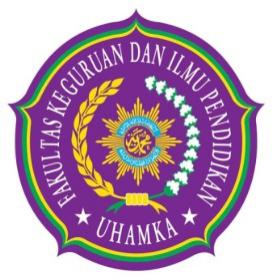 UNIVERSITAS MUHAMMADIYAH PROF. DR. HAMKAFAKULTAS KEGURUAN DAN ILMU PENDIDIKANPROGRAM STUDI PENDIDIKAN EKONOMIUNIVERSITAS MUHAMMADIYAH PROF. DR. HAMKAFAKULTAS KEGURUAN DAN ILMU PENDIDIKANPROGRAM STUDI PENDIDIKAN EKONOMIUNIVERSITAS MUHAMMADIYAH PROF. DR. HAMKAFAKULTAS KEGURUAN DAN ILMU PENDIDIKANPROGRAM STUDI PENDIDIKAN EKONOMIUNIVERSITAS MUHAMMADIYAH PROF. DR. HAMKAFAKULTAS KEGURUAN DAN ILMU PENDIDIKANPROGRAM STUDI PENDIDIKAN EKONOMIUNIVERSITAS MUHAMMADIYAH PROF. DR. HAMKAFAKULTAS KEGURUAN DAN ILMU PENDIDIKANPROGRAM STUDI PENDIDIKAN EKONOMIUNIVERSITAS MUHAMMADIYAH PROF. DR. HAMKAFAKULTAS KEGURUAN DAN ILMU PENDIDIKANPROGRAM STUDI PENDIDIKAN EKONOMIUNIVERSITAS MUHAMMADIYAH PROF. DR. HAMKAFAKULTAS KEGURUAN DAN ILMU PENDIDIKANPROGRAM STUDI PENDIDIKAN EKONOMIUNIVERSITAS MUHAMMADIYAH PROF. DR. HAMKAFAKULTAS KEGURUAN DAN ILMU PENDIDIKANPROGRAM STUDI PENDIDIKAN EKONOMIUNIVERSITAS MUHAMMADIYAH PROF. DR. HAMKAFAKULTAS KEGURUAN DAN ILMU PENDIDIKANPROGRAM STUDI PENDIDIKAN EKONOMIUNIVERSITAS MUHAMMADIYAH PROF. DR. HAMKAFAKULTAS KEGURUAN DAN ILMU PENDIDIKANPROGRAM STUDI PENDIDIKAN EKONOMIUNIVERSITAS MUHAMMADIYAH PROF. DR. HAMKAFAKULTAS KEGURUAN DAN ILMU PENDIDIKANPROGRAM STUDI PENDIDIKAN EKONOMIUNIVERSITAS MUHAMMADIYAH PROF. DR. HAMKAFAKULTAS KEGURUAN DAN ILMU PENDIDIKANPROGRAM STUDI PENDIDIKAN EKONOMIRENCANA PEMBELAJARAN SEMESTERRENCANA PEMBELAJARAN SEMESTERRENCANA PEMBELAJARAN SEMESTERRENCANA PEMBELAJARAN SEMESTERRENCANA PEMBELAJARAN SEMESTERRENCANA PEMBELAJARAN SEMESTERRENCANA PEMBELAJARAN SEMESTERRENCANA PEMBELAJARAN SEMESTERRENCANA PEMBELAJARAN SEMESTERRENCANA PEMBELAJARAN SEMESTERRENCANA PEMBELAJARAN SEMESTERRENCANA PEMBELAJARAN SEMESTERRENCANA PEMBELAJARAN SEMESTERRENCANA PEMBELAJARAN SEMESTERRENCANA PEMBELAJARAN SEMESTERRENCANA PEMBELAJARAN SEMESTERRENCANA PEMBELAJARAN SEMESTERMATA KULIAHMATA KULIAHMATA KULIAHMATA KULIAHMATA KULIAHKODEKODERumpun MKRumpun MKRumpun MKBOBOT (sks)BOBOT (sks)BOBOT (sks)SEMESTERSEMESTERTgl. PenyusunanTgl. PenyusunanPENDIDIKAN IPSPENDIDIKAN IPSPENDIDIKAN IPSPENDIDIKAN IPSPENDIDIKAN IPS200010803200010803Mata kuliah UmumMata kuliah UmumMata kuliah Umum222IIII29 Agustus 201629 Agustus 2016OTORISASIOTORISASIOTORISASIOTORISASIOTORISASIDosen Pengembang RPSDosen Pengembang RPSDosen Pengembang RPSDosen Pengembang RPSDosen Pengembang RPSKoordinator RMKKoordinator RMKKoordinator RMKKoordinator RMKKoordinator RMKKa. PRODIKa. PRODIOTORISASIOTORISASIOTORISASIOTORISASIOTORISASIPurnama Syae PurrohmanPurnama Syae PurrohmanPurnama Syae PurrohmanPurnama Syae PurrohmanPurnama Syae PurrohmanPurnama Syae PurrohmanPurnama Syae PurrohmanPurnama Syae PurrohmanPurnama Syae PurrohmanPurnama Syae PurrohmanDrs. H. Jamil Latif, MM., M.Pd.Drs. H. Jamil Latif, MM., M.Pd.Capaian Pembelajaran (CP)Capaian Pembelajaran (CP)CPL-PRODI CPL-PRODI CPL-PRODI CPL-PRODI CPL-PRODI CPL-PRODI Capaian Pembelajaran (CP)Capaian Pembelajaran (CP)S9S9S9Menunjukan sikap bertanggung jawab atas pekerjaan di bidang keahlian secara mandiri Menunjukan sikap bertanggung jawab atas pekerjaan di bidang keahlian secara mandiri Menunjukan sikap bertanggung jawab atas pekerjaan di bidang keahlian secara mandiri Menunjukan sikap bertanggung jawab atas pekerjaan di bidang keahlian secara mandiri Menunjukan sikap bertanggung jawab atas pekerjaan di bidang keahlian secara mandiri Menunjukan sikap bertanggung jawab atas pekerjaan di bidang keahlian secara mandiri Menunjukan sikap bertanggung jawab atas pekerjaan di bidang keahlian secara mandiri Menunjukan sikap bertanggung jawab atas pekerjaan di bidang keahlian secara mandiri Menunjukan sikap bertanggung jawab atas pekerjaan di bidang keahlian secara mandiri Menunjukan sikap bertanggung jawab atas pekerjaan di bidang keahlian secara mandiri Menunjukan sikap bertanggung jawab atas pekerjaan di bidang keahlian secara mandiri Menunjukan sikap bertanggung jawab atas pekerjaan di bidang keahlian secara mandiri Capaian Pembelajaran (CP)Capaian Pembelajaran (CP)P3P3P3Mampu menguasai konsep teoritis Pendidikan Ilmu Pengetahuan SosialMampu menguasai konsep teoritis Pendidikan Ilmu Pengetahuan SosialMampu menguasai konsep teoritis Pendidikan Ilmu Pengetahuan SosialMampu menguasai konsep teoritis Pendidikan Ilmu Pengetahuan SosialMampu menguasai konsep teoritis Pendidikan Ilmu Pengetahuan SosialMampu menguasai konsep teoritis Pendidikan Ilmu Pengetahuan SosialMampu menguasai konsep teoritis Pendidikan Ilmu Pengetahuan SosialMampu menguasai konsep teoritis Pendidikan Ilmu Pengetahuan SosialMampu menguasai konsep teoritis Pendidikan Ilmu Pengetahuan SosialMampu menguasai konsep teoritis Pendidikan Ilmu Pengetahuan SosialMampu menguasai konsep teoritis Pendidikan Ilmu Pengetahuan SosialMampu menguasai konsep teoritis Pendidikan Ilmu Pengetahuan SosialCapaian Pembelajaran (CP)Capaian Pembelajaran (CP)KU1KU6KU7KU1KU6KU7KU1KU6KU7Mampu menerapkan pemikiran logis, kritis, sistematis dan inovatif dalam konteks pengembangan atau implementasi  memperhatikan dan menerapkan nilai humaniora yang sesuai dengan bidang keahliannyaMampu memelihara dan mengembangkan jaringan kerja dengan pembimbing, kolega, sejawat baik di dalam maupun di luar lembaganyaMampu bertanggung jawab atas pencapaian hasil kerja kelompok dan analisis Pendidikan Ilmu Pengetahuan SosialMampu menerapkan pemikiran logis, kritis, sistematis dan inovatif dalam konteks pengembangan atau implementasi  memperhatikan dan menerapkan nilai humaniora yang sesuai dengan bidang keahliannyaMampu memelihara dan mengembangkan jaringan kerja dengan pembimbing, kolega, sejawat baik di dalam maupun di luar lembaganyaMampu bertanggung jawab atas pencapaian hasil kerja kelompok dan analisis Pendidikan Ilmu Pengetahuan SosialMampu menerapkan pemikiran logis, kritis, sistematis dan inovatif dalam konteks pengembangan atau implementasi  memperhatikan dan menerapkan nilai humaniora yang sesuai dengan bidang keahliannyaMampu memelihara dan mengembangkan jaringan kerja dengan pembimbing, kolega, sejawat baik di dalam maupun di luar lembaganyaMampu bertanggung jawab atas pencapaian hasil kerja kelompok dan analisis Pendidikan Ilmu Pengetahuan SosialMampu menerapkan pemikiran logis, kritis, sistematis dan inovatif dalam konteks pengembangan atau implementasi  memperhatikan dan menerapkan nilai humaniora yang sesuai dengan bidang keahliannyaMampu memelihara dan mengembangkan jaringan kerja dengan pembimbing, kolega, sejawat baik di dalam maupun di luar lembaganyaMampu bertanggung jawab atas pencapaian hasil kerja kelompok dan analisis Pendidikan Ilmu Pengetahuan SosialMampu menerapkan pemikiran logis, kritis, sistematis dan inovatif dalam konteks pengembangan atau implementasi  memperhatikan dan menerapkan nilai humaniora yang sesuai dengan bidang keahliannyaMampu memelihara dan mengembangkan jaringan kerja dengan pembimbing, kolega, sejawat baik di dalam maupun di luar lembaganyaMampu bertanggung jawab atas pencapaian hasil kerja kelompok dan analisis Pendidikan Ilmu Pengetahuan SosialMampu menerapkan pemikiran logis, kritis, sistematis dan inovatif dalam konteks pengembangan atau implementasi  memperhatikan dan menerapkan nilai humaniora yang sesuai dengan bidang keahliannyaMampu memelihara dan mengembangkan jaringan kerja dengan pembimbing, kolega, sejawat baik di dalam maupun di luar lembaganyaMampu bertanggung jawab atas pencapaian hasil kerja kelompok dan analisis Pendidikan Ilmu Pengetahuan SosialMampu menerapkan pemikiran logis, kritis, sistematis dan inovatif dalam konteks pengembangan atau implementasi  memperhatikan dan menerapkan nilai humaniora yang sesuai dengan bidang keahliannyaMampu memelihara dan mengembangkan jaringan kerja dengan pembimbing, kolega, sejawat baik di dalam maupun di luar lembaganyaMampu bertanggung jawab atas pencapaian hasil kerja kelompok dan analisis Pendidikan Ilmu Pengetahuan SosialMampu menerapkan pemikiran logis, kritis, sistematis dan inovatif dalam konteks pengembangan atau implementasi  memperhatikan dan menerapkan nilai humaniora yang sesuai dengan bidang keahliannyaMampu memelihara dan mengembangkan jaringan kerja dengan pembimbing, kolega, sejawat baik di dalam maupun di luar lembaganyaMampu bertanggung jawab atas pencapaian hasil kerja kelompok dan analisis Pendidikan Ilmu Pengetahuan SosialMampu menerapkan pemikiran logis, kritis, sistematis dan inovatif dalam konteks pengembangan atau implementasi  memperhatikan dan menerapkan nilai humaniora yang sesuai dengan bidang keahliannyaMampu memelihara dan mengembangkan jaringan kerja dengan pembimbing, kolega, sejawat baik di dalam maupun di luar lembaganyaMampu bertanggung jawab atas pencapaian hasil kerja kelompok dan analisis Pendidikan Ilmu Pengetahuan SosialMampu menerapkan pemikiran logis, kritis, sistematis dan inovatif dalam konteks pengembangan atau implementasi  memperhatikan dan menerapkan nilai humaniora yang sesuai dengan bidang keahliannyaMampu memelihara dan mengembangkan jaringan kerja dengan pembimbing, kolega, sejawat baik di dalam maupun di luar lembaganyaMampu bertanggung jawab atas pencapaian hasil kerja kelompok dan analisis Pendidikan Ilmu Pengetahuan SosialMampu menerapkan pemikiran logis, kritis, sistematis dan inovatif dalam konteks pengembangan atau implementasi  memperhatikan dan menerapkan nilai humaniora yang sesuai dengan bidang keahliannyaMampu memelihara dan mengembangkan jaringan kerja dengan pembimbing, kolega, sejawat baik di dalam maupun di luar lembaganyaMampu bertanggung jawab atas pencapaian hasil kerja kelompok dan analisis Pendidikan Ilmu Pengetahuan SosialMampu menerapkan pemikiran logis, kritis, sistematis dan inovatif dalam konteks pengembangan atau implementasi  memperhatikan dan menerapkan nilai humaniora yang sesuai dengan bidang keahliannyaMampu memelihara dan mengembangkan jaringan kerja dengan pembimbing, kolega, sejawat baik di dalam maupun di luar lembaganyaMampu bertanggung jawab atas pencapaian hasil kerja kelompok dan analisis Pendidikan Ilmu Pengetahuan SosialCapaian Pembelajaran (CP)Capaian Pembelajaran (CP)KK2KK2KK2Mampu menerapkan dan menganalisis Pendidikan Ilmu Pengetahuan SosialMampu menerapkan dan menganalisis Pendidikan Ilmu Pengetahuan SosialMampu menerapkan dan menganalisis Pendidikan Ilmu Pengetahuan SosialMampu menerapkan dan menganalisis Pendidikan Ilmu Pengetahuan SosialMampu menerapkan dan menganalisis Pendidikan Ilmu Pengetahuan SosialMampu menerapkan dan menganalisis Pendidikan Ilmu Pengetahuan SosialMampu menerapkan dan menganalisis Pendidikan Ilmu Pengetahuan SosialMampu menerapkan dan menganalisis Pendidikan Ilmu Pengetahuan SosialMampu menerapkan dan menganalisis Pendidikan Ilmu Pengetahuan SosialMampu menerapkan dan menganalisis Pendidikan Ilmu Pengetahuan SosialMampu menerapkan dan menganalisis Pendidikan Ilmu Pengetahuan SosialMampu menerapkan dan menganalisis Pendidikan Ilmu Pengetahuan SosialCP-MK CP-MK CP-MK CP-MK CP-MK CP-MK M1Mahasiswa mampu menjelaskan konsep dasar Pendidikan Ilmu Pengetahuan Sosial (S9, KU1, KK2)Mahasiswa mampu menjelaskan konsep dasar Pendidikan Ilmu Pengetahuan Sosial (S9, KU1, KK2)Mahasiswa mampu menjelaskan konsep dasar Pendidikan Ilmu Pengetahuan Sosial (S9, KU1, KK2)Mahasiswa mampu menjelaskan konsep dasar Pendidikan Ilmu Pengetahuan Sosial (S9, KU1, KK2)Mahasiswa mampu menjelaskan konsep dasar Pendidikan Ilmu Pengetahuan Sosial (S9, KU1, KK2)Mahasiswa mampu menjelaskan konsep dasar Pendidikan Ilmu Pengetahuan Sosial (S9, KU1, KK2)Mahasiswa mampu menjelaskan konsep dasar Pendidikan Ilmu Pengetahuan Sosial (S9, KU1, KK2)Mahasiswa mampu menjelaskan konsep dasar Pendidikan Ilmu Pengetahuan Sosial (S9, KU1, KK2)Mahasiswa mampu menjelaskan konsep dasar Pendidikan Ilmu Pengetahuan Sosial (S9, KU1, KK2)Mahasiswa mampu menjelaskan konsep dasar Pendidikan Ilmu Pengetahuan Sosial (S9, KU1, KK2)Mahasiswa mampu menjelaskan konsep dasar Pendidikan Ilmu Pengetahuan Sosial (S9, KU1, KK2)Mahasiswa mampu menjelaskan konsep dasar Pendidikan Ilmu Pengetahuan Sosial (S9, KU1, KK2)Mahasiswa mampu menjelaskan konsep dasar Pendidikan Ilmu Pengetahuan Sosial (S9, KU1, KK2)Mahasiswa mampu menjelaskan konsep dasar Pendidikan Ilmu Pengetahuan Sosial (S9, KU1, KK2)M2Mahasiswa mampu menjelaskan konsep-konsep dasar yang berkaitan dengan Ilmu Pengetahuan Sosial (S9, P3)Mahasiswa mampu menjelaskan konsep-konsep dasar yang berkaitan dengan Ilmu Pengetahuan Sosial (S9, P3)Mahasiswa mampu menjelaskan konsep-konsep dasar yang berkaitan dengan Ilmu Pengetahuan Sosial (S9, P3)Mahasiswa mampu menjelaskan konsep-konsep dasar yang berkaitan dengan Ilmu Pengetahuan Sosial (S9, P3)Mahasiswa mampu menjelaskan konsep-konsep dasar yang berkaitan dengan Ilmu Pengetahuan Sosial (S9, P3)Mahasiswa mampu menjelaskan konsep-konsep dasar yang berkaitan dengan Ilmu Pengetahuan Sosial (S9, P3)Mahasiswa mampu menjelaskan konsep-konsep dasar yang berkaitan dengan Ilmu Pengetahuan Sosial (S9, P3)Mahasiswa mampu menjelaskan konsep-konsep dasar yang berkaitan dengan Ilmu Pengetahuan Sosial (S9, P3)Mahasiswa mampu menjelaskan konsep-konsep dasar yang berkaitan dengan Ilmu Pengetahuan Sosial (S9, P3)Mahasiswa mampu menjelaskan konsep-konsep dasar yang berkaitan dengan Ilmu Pengetahuan Sosial (S9, P3)Mahasiswa mampu menjelaskan konsep-konsep dasar yang berkaitan dengan Ilmu Pengetahuan Sosial (S9, P3)Mahasiswa mampu menjelaskan konsep-konsep dasar yang berkaitan dengan Ilmu Pengetahuan Sosial (S9, P3)Mahasiswa mampu menjelaskan konsep-konsep dasar yang berkaitan dengan Ilmu Pengetahuan Sosial (S9, P3)Mahasiswa mampu menjelaskan konsep-konsep dasar yang berkaitan dengan Ilmu Pengetahuan Sosial (S9, P3)M3Mahasiswa mampu membedakan Teori – teori Pendidikan Ilmu Pengetahuan Sosial  (P3, KU1)Mahasiswa mampu membedakan Teori – teori Pendidikan Ilmu Pengetahuan Sosial  (P3, KU1)Mahasiswa mampu membedakan Teori – teori Pendidikan Ilmu Pengetahuan Sosial  (P3, KU1)Mahasiswa mampu membedakan Teori – teori Pendidikan Ilmu Pengetahuan Sosial  (P3, KU1)Mahasiswa mampu membedakan Teori – teori Pendidikan Ilmu Pengetahuan Sosial  (P3, KU1)Mahasiswa mampu membedakan Teori – teori Pendidikan Ilmu Pengetahuan Sosial  (P3, KU1)Mahasiswa mampu membedakan Teori – teori Pendidikan Ilmu Pengetahuan Sosial  (P3, KU1)Mahasiswa mampu membedakan Teori – teori Pendidikan Ilmu Pengetahuan Sosial  (P3, KU1)Mahasiswa mampu membedakan Teori – teori Pendidikan Ilmu Pengetahuan Sosial  (P3, KU1)Mahasiswa mampu membedakan Teori – teori Pendidikan Ilmu Pengetahuan Sosial  (P3, KU1)Mahasiswa mampu membedakan Teori – teori Pendidikan Ilmu Pengetahuan Sosial  (P3, KU1)Mahasiswa mampu membedakan Teori – teori Pendidikan Ilmu Pengetahuan Sosial  (P3, KU1)Mahasiswa mampu membedakan Teori – teori Pendidikan Ilmu Pengetahuan Sosial  (P3, KU1)Mahasiswa mampu membedakan Teori – teori Pendidikan Ilmu Pengetahuan Sosial  (P3, KU1)M4Mahasiswa mampu menjelaskan Tujuan dan Fungsi Pendidikan Ilmu Pengetahuan Sosial (P3, KU6)Mahasiswa mampu menjelaskan Tujuan dan Fungsi Pendidikan Ilmu Pengetahuan Sosial (P3, KU6)Mahasiswa mampu menjelaskan Tujuan dan Fungsi Pendidikan Ilmu Pengetahuan Sosial (P3, KU6)Mahasiswa mampu menjelaskan Tujuan dan Fungsi Pendidikan Ilmu Pengetahuan Sosial (P3, KU6)Mahasiswa mampu menjelaskan Tujuan dan Fungsi Pendidikan Ilmu Pengetahuan Sosial (P3, KU6)Mahasiswa mampu menjelaskan Tujuan dan Fungsi Pendidikan Ilmu Pengetahuan Sosial (P3, KU6)Mahasiswa mampu menjelaskan Tujuan dan Fungsi Pendidikan Ilmu Pengetahuan Sosial (P3, KU6)Mahasiswa mampu menjelaskan Tujuan dan Fungsi Pendidikan Ilmu Pengetahuan Sosial (P3, KU6)Mahasiswa mampu menjelaskan Tujuan dan Fungsi Pendidikan Ilmu Pengetahuan Sosial (P3, KU6)Mahasiswa mampu menjelaskan Tujuan dan Fungsi Pendidikan Ilmu Pengetahuan Sosial (P3, KU6)Mahasiswa mampu menjelaskan Tujuan dan Fungsi Pendidikan Ilmu Pengetahuan Sosial (P3, KU6)Mahasiswa mampu menjelaskan Tujuan dan Fungsi Pendidikan Ilmu Pengetahuan Sosial (P3, KU6)Mahasiswa mampu menjelaskan Tujuan dan Fungsi Pendidikan Ilmu Pengetahuan Sosial (P3, KU6)Mahasiswa mampu menjelaskan Tujuan dan Fungsi Pendidikan Ilmu Pengetahuan Sosial (P3, KU6)M5Mahasiswa mampu menjelaskan Materi Pokok Ilmu Pengetahuan Sosial dari Ilmu Sejarah, Geografi, Ekonomi, Sosiologi, Antropologi, Kewarganegaraan (KU6, KK2)Mahasiswa mampu menjelaskan Materi Pokok Ilmu Pengetahuan Sosial dari Ilmu Sejarah, Geografi, Ekonomi, Sosiologi, Antropologi, Kewarganegaraan (KU6, KK2)Mahasiswa mampu menjelaskan Materi Pokok Ilmu Pengetahuan Sosial dari Ilmu Sejarah, Geografi, Ekonomi, Sosiologi, Antropologi, Kewarganegaraan (KU6, KK2)Mahasiswa mampu menjelaskan Materi Pokok Ilmu Pengetahuan Sosial dari Ilmu Sejarah, Geografi, Ekonomi, Sosiologi, Antropologi, Kewarganegaraan (KU6, KK2)Mahasiswa mampu menjelaskan Materi Pokok Ilmu Pengetahuan Sosial dari Ilmu Sejarah, Geografi, Ekonomi, Sosiologi, Antropologi, Kewarganegaraan (KU6, KK2)Mahasiswa mampu menjelaskan Materi Pokok Ilmu Pengetahuan Sosial dari Ilmu Sejarah, Geografi, Ekonomi, Sosiologi, Antropologi, Kewarganegaraan (KU6, KK2)Mahasiswa mampu menjelaskan Materi Pokok Ilmu Pengetahuan Sosial dari Ilmu Sejarah, Geografi, Ekonomi, Sosiologi, Antropologi, Kewarganegaraan (KU6, KK2)Mahasiswa mampu menjelaskan Materi Pokok Ilmu Pengetahuan Sosial dari Ilmu Sejarah, Geografi, Ekonomi, Sosiologi, Antropologi, Kewarganegaraan (KU6, KK2)Mahasiswa mampu menjelaskan Materi Pokok Ilmu Pengetahuan Sosial dari Ilmu Sejarah, Geografi, Ekonomi, Sosiologi, Antropologi, Kewarganegaraan (KU6, KK2)Mahasiswa mampu menjelaskan Materi Pokok Ilmu Pengetahuan Sosial dari Ilmu Sejarah, Geografi, Ekonomi, Sosiologi, Antropologi, Kewarganegaraan (KU6, KK2)Mahasiswa mampu menjelaskan Materi Pokok Ilmu Pengetahuan Sosial dari Ilmu Sejarah, Geografi, Ekonomi, Sosiologi, Antropologi, Kewarganegaraan (KU6, KK2)Mahasiswa mampu menjelaskan Materi Pokok Ilmu Pengetahuan Sosial dari Ilmu Sejarah, Geografi, Ekonomi, Sosiologi, Antropologi, Kewarganegaraan (KU6, KK2)Mahasiswa mampu menjelaskan Materi Pokok Ilmu Pengetahuan Sosial dari Ilmu Sejarah, Geografi, Ekonomi, Sosiologi, Antropologi, Kewarganegaraan (KU6, KK2)Mahasiswa mampu menjelaskan Materi Pokok Ilmu Pengetahuan Sosial dari Ilmu Sejarah, Geografi, Ekonomi, Sosiologi, Antropologi, Kewarganegaraan (KU6, KK2)M6Mahasiswa mampu menjelaskan Pendekatan – Pendekatan Pembelajaran Ilmu Pengetahuan Sosial (KU6, KK2)Mahasiswa mampu menjelaskan Pendekatan – Pendekatan Pembelajaran Ilmu Pengetahuan Sosial (KU6, KK2)Mahasiswa mampu menjelaskan Pendekatan – Pendekatan Pembelajaran Ilmu Pengetahuan Sosial (KU6, KK2)Mahasiswa mampu menjelaskan Pendekatan – Pendekatan Pembelajaran Ilmu Pengetahuan Sosial (KU6, KK2)Mahasiswa mampu menjelaskan Pendekatan – Pendekatan Pembelajaran Ilmu Pengetahuan Sosial (KU6, KK2)Mahasiswa mampu menjelaskan Pendekatan – Pendekatan Pembelajaran Ilmu Pengetahuan Sosial (KU6, KK2)Mahasiswa mampu menjelaskan Pendekatan – Pendekatan Pembelajaran Ilmu Pengetahuan Sosial (KU6, KK2)Mahasiswa mampu menjelaskan Pendekatan – Pendekatan Pembelajaran Ilmu Pengetahuan Sosial (KU6, KK2)Mahasiswa mampu menjelaskan Pendekatan – Pendekatan Pembelajaran Ilmu Pengetahuan Sosial (KU6, KK2)Mahasiswa mampu menjelaskan Pendekatan – Pendekatan Pembelajaran Ilmu Pengetahuan Sosial (KU6, KK2)Mahasiswa mampu menjelaskan Pendekatan – Pendekatan Pembelajaran Ilmu Pengetahuan Sosial (KU6, KK2)Mahasiswa mampu menjelaskan Pendekatan – Pendekatan Pembelajaran Ilmu Pengetahuan Sosial (KU6, KK2)Mahasiswa mampu menjelaskan Pendekatan – Pendekatan Pembelajaran Ilmu Pengetahuan Sosial (KU6, KK2)Mahasiswa mampu menjelaskan Pendekatan – Pendekatan Pembelajaran Ilmu Pengetahuan Sosial (KU6, KK2)M7Mahasiswa mampu menjelaskan hubungan Ilmu Pengetahuan Sosial dengan disiplin ilmu lainnya (KU6, KK2)Mahasiswa mampu menjelaskan hubungan Ilmu Pengetahuan Sosial dengan disiplin ilmu lainnya (KU6, KK2)Mahasiswa mampu menjelaskan hubungan Ilmu Pengetahuan Sosial dengan disiplin ilmu lainnya (KU6, KK2)Mahasiswa mampu menjelaskan hubungan Ilmu Pengetahuan Sosial dengan disiplin ilmu lainnya (KU6, KK2)Mahasiswa mampu menjelaskan hubungan Ilmu Pengetahuan Sosial dengan disiplin ilmu lainnya (KU6, KK2)Mahasiswa mampu menjelaskan hubungan Ilmu Pengetahuan Sosial dengan disiplin ilmu lainnya (KU6, KK2)Mahasiswa mampu menjelaskan hubungan Ilmu Pengetahuan Sosial dengan disiplin ilmu lainnya (KU6, KK2)Mahasiswa mampu menjelaskan hubungan Ilmu Pengetahuan Sosial dengan disiplin ilmu lainnya (KU6, KK2)Mahasiswa mampu menjelaskan hubungan Ilmu Pengetahuan Sosial dengan disiplin ilmu lainnya (KU6, KK2)Mahasiswa mampu menjelaskan hubungan Ilmu Pengetahuan Sosial dengan disiplin ilmu lainnya (KU6, KK2)Mahasiswa mampu menjelaskan hubungan Ilmu Pengetahuan Sosial dengan disiplin ilmu lainnya (KU6, KK2)Mahasiswa mampu menjelaskan hubungan Ilmu Pengetahuan Sosial dengan disiplin ilmu lainnya (KU6, KK2)Mahasiswa mampu menjelaskan hubungan Ilmu Pengetahuan Sosial dengan disiplin ilmu lainnya (KU6, KK2)Mahasiswa mampu menjelaskan hubungan Ilmu Pengetahuan Sosial dengan disiplin ilmu lainnya (KU6, KK2)M8Mahasiswa mampu menjelaskan Model – Model Pembelajaran Ilmu Penegtahuan Sosial (KU6, KK2)Mahasiswa mampu menjelaskan Model – Model Pembelajaran Ilmu Penegtahuan Sosial (KU6, KK2)Mahasiswa mampu menjelaskan Model – Model Pembelajaran Ilmu Penegtahuan Sosial (KU6, KK2)Mahasiswa mampu menjelaskan Model – Model Pembelajaran Ilmu Penegtahuan Sosial (KU6, KK2)Mahasiswa mampu menjelaskan Model – Model Pembelajaran Ilmu Penegtahuan Sosial (KU6, KK2)Mahasiswa mampu menjelaskan Model – Model Pembelajaran Ilmu Penegtahuan Sosial (KU6, KK2)Mahasiswa mampu menjelaskan Model – Model Pembelajaran Ilmu Penegtahuan Sosial (KU6, KK2)Mahasiswa mampu menjelaskan Model – Model Pembelajaran Ilmu Penegtahuan Sosial (KU6, KK2)Mahasiswa mampu menjelaskan Model – Model Pembelajaran Ilmu Penegtahuan Sosial (KU6, KK2)Mahasiswa mampu menjelaskan Model – Model Pembelajaran Ilmu Penegtahuan Sosial (KU6, KK2)Mahasiswa mampu menjelaskan Model – Model Pembelajaran Ilmu Penegtahuan Sosial (KU6, KK2)Mahasiswa mampu menjelaskan Model – Model Pembelajaran Ilmu Penegtahuan Sosial (KU6, KK2)Mahasiswa mampu menjelaskan Model – Model Pembelajaran Ilmu Penegtahuan Sosial (KU6, KK2)Mahasiswa mampu menjelaskan Model – Model Pembelajaran Ilmu Penegtahuan Sosial (KU6, KK2)M9Mahasiswa mampu mengidentifikasikan Evaluasi Pembelajaran Ilmu Pengetahuan Sosial (KU6, KK2)Mahasiswa mampu mengidentifikasikan Evaluasi Pembelajaran Ilmu Pengetahuan Sosial (KU6, KK2)Mahasiswa mampu mengidentifikasikan Evaluasi Pembelajaran Ilmu Pengetahuan Sosial (KU6, KK2)Mahasiswa mampu mengidentifikasikan Evaluasi Pembelajaran Ilmu Pengetahuan Sosial (KU6, KK2)Mahasiswa mampu mengidentifikasikan Evaluasi Pembelajaran Ilmu Pengetahuan Sosial (KU6, KK2)Mahasiswa mampu mengidentifikasikan Evaluasi Pembelajaran Ilmu Pengetahuan Sosial (KU6, KK2)Mahasiswa mampu mengidentifikasikan Evaluasi Pembelajaran Ilmu Pengetahuan Sosial (KU6, KK2)Mahasiswa mampu mengidentifikasikan Evaluasi Pembelajaran Ilmu Pengetahuan Sosial (KU6, KK2)Mahasiswa mampu mengidentifikasikan Evaluasi Pembelajaran Ilmu Pengetahuan Sosial (KU6, KK2)Mahasiswa mampu mengidentifikasikan Evaluasi Pembelajaran Ilmu Pengetahuan Sosial (KU6, KK2)Mahasiswa mampu mengidentifikasikan Evaluasi Pembelajaran Ilmu Pengetahuan Sosial (KU6, KK2)Mahasiswa mampu mengidentifikasikan Evaluasi Pembelajaran Ilmu Pengetahuan Sosial (KU6, KK2)Mahasiswa mampu mengidentifikasikan Evaluasi Pembelajaran Ilmu Pengetahuan Sosial (KU6, KK2)Mahasiswa mampu mengidentifikasikan Evaluasi Pembelajaran Ilmu Pengetahuan Sosial (KU6, KK2)Deskripsi singkat MKDeskripsi singkat MKMata Kuliah ini merupakan matakuliah wajib di jurusan yang membahas mengenai landasan filosofis pendidikan IPS, konsep-konsep yang berkaitan dengan IPS, definisi IPS, teori-teori pendidikan IPS dari para ahli, tujuan dan fungsi pendidikan IPS, materi pendidikan IPS baik dari disiplin ilmu sejarah, ekonomi, geografi atau disiplin ilmu lainnya. Hubungan antara IPS dengan disiplin ilmu sosial lainnya, pendekatan dalam pendidikan IPS, model pembelajaran dan evaluasi pembelajaran IPS.Mata Kuliah ini merupakan matakuliah wajib di jurusan yang membahas mengenai landasan filosofis pendidikan IPS, konsep-konsep yang berkaitan dengan IPS, definisi IPS, teori-teori pendidikan IPS dari para ahli, tujuan dan fungsi pendidikan IPS, materi pendidikan IPS baik dari disiplin ilmu sejarah, ekonomi, geografi atau disiplin ilmu lainnya. Hubungan antara IPS dengan disiplin ilmu sosial lainnya, pendekatan dalam pendidikan IPS, model pembelajaran dan evaluasi pembelajaran IPS.Mata Kuliah ini merupakan matakuliah wajib di jurusan yang membahas mengenai landasan filosofis pendidikan IPS, konsep-konsep yang berkaitan dengan IPS, definisi IPS, teori-teori pendidikan IPS dari para ahli, tujuan dan fungsi pendidikan IPS, materi pendidikan IPS baik dari disiplin ilmu sejarah, ekonomi, geografi atau disiplin ilmu lainnya. Hubungan antara IPS dengan disiplin ilmu sosial lainnya, pendekatan dalam pendidikan IPS, model pembelajaran dan evaluasi pembelajaran IPS.Mata Kuliah ini merupakan matakuliah wajib di jurusan yang membahas mengenai landasan filosofis pendidikan IPS, konsep-konsep yang berkaitan dengan IPS, definisi IPS, teori-teori pendidikan IPS dari para ahli, tujuan dan fungsi pendidikan IPS, materi pendidikan IPS baik dari disiplin ilmu sejarah, ekonomi, geografi atau disiplin ilmu lainnya. Hubungan antara IPS dengan disiplin ilmu sosial lainnya, pendekatan dalam pendidikan IPS, model pembelajaran dan evaluasi pembelajaran IPS.Mata Kuliah ini merupakan matakuliah wajib di jurusan yang membahas mengenai landasan filosofis pendidikan IPS, konsep-konsep yang berkaitan dengan IPS, definisi IPS, teori-teori pendidikan IPS dari para ahli, tujuan dan fungsi pendidikan IPS, materi pendidikan IPS baik dari disiplin ilmu sejarah, ekonomi, geografi atau disiplin ilmu lainnya. Hubungan antara IPS dengan disiplin ilmu sosial lainnya, pendekatan dalam pendidikan IPS, model pembelajaran dan evaluasi pembelajaran IPS.Mata Kuliah ini merupakan matakuliah wajib di jurusan yang membahas mengenai landasan filosofis pendidikan IPS, konsep-konsep yang berkaitan dengan IPS, definisi IPS, teori-teori pendidikan IPS dari para ahli, tujuan dan fungsi pendidikan IPS, materi pendidikan IPS baik dari disiplin ilmu sejarah, ekonomi, geografi atau disiplin ilmu lainnya. Hubungan antara IPS dengan disiplin ilmu sosial lainnya, pendekatan dalam pendidikan IPS, model pembelajaran dan evaluasi pembelajaran IPS.Mata Kuliah ini merupakan matakuliah wajib di jurusan yang membahas mengenai landasan filosofis pendidikan IPS, konsep-konsep yang berkaitan dengan IPS, definisi IPS, teori-teori pendidikan IPS dari para ahli, tujuan dan fungsi pendidikan IPS, materi pendidikan IPS baik dari disiplin ilmu sejarah, ekonomi, geografi atau disiplin ilmu lainnya. Hubungan antara IPS dengan disiplin ilmu sosial lainnya, pendekatan dalam pendidikan IPS, model pembelajaran dan evaluasi pembelajaran IPS.Mata Kuliah ini merupakan matakuliah wajib di jurusan yang membahas mengenai landasan filosofis pendidikan IPS, konsep-konsep yang berkaitan dengan IPS, definisi IPS, teori-teori pendidikan IPS dari para ahli, tujuan dan fungsi pendidikan IPS, materi pendidikan IPS baik dari disiplin ilmu sejarah, ekonomi, geografi atau disiplin ilmu lainnya. Hubungan antara IPS dengan disiplin ilmu sosial lainnya, pendekatan dalam pendidikan IPS, model pembelajaran dan evaluasi pembelajaran IPS.Mata Kuliah ini merupakan matakuliah wajib di jurusan yang membahas mengenai landasan filosofis pendidikan IPS, konsep-konsep yang berkaitan dengan IPS, definisi IPS, teori-teori pendidikan IPS dari para ahli, tujuan dan fungsi pendidikan IPS, materi pendidikan IPS baik dari disiplin ilmu sejarah, ekonomi, geografi atau disiplin ilmu lainnya. Hubungan antara IPS dengan disiplin ilmu sosial lainnya, pendekatan dalam pendidikan IPS, model pembelajaran dan evaluasi pembelajaran IPS.Mata Kuliah ini merupakan matakuliah wajib di jurusan yang membahas mengenai landasan filosofis pendidikan IPS, konsep-konsep yang berkaitan dengan IPS, definisi IPS, teori-teori pendidikan IPS dari para ahli, tujuan dan fungsi pendidikan IPS, materi pendidikan IPS baik dari disiplin ilmu sejarah, ekonomi, geografi atau disiplin ilmu lainnya. Hubungan antara IPS dengan disiplin ilmu sosial lainnya, pendekatan dalam pendidikan IPS, model pembelajaran dan evaluasi pembelajaran IPS.Mata Kuliah ini merupakan matakuliah wajib di jurusan yang membahas mengenai landasan filosofis pendidikan IPS, konsep-konsep yang berkaitan dengan IPS, definisi IPS, teori-teori pendidikan IPS dari para ahli, tujuan dan fungsi pendidikan IPS, materi pendidikan IPS baik dari disiplin ilmu sejarah, ekonomi, geografi atau disiplin ilmu lainnya. Hubungan antara IPS dengan disiplin ilmu sosial lainnya, pendekatan dalam pendidikan IPS, model pembelajaran dan evaluasi pembelajaran IPS.Mata Kuliah ini merupakan matakuliah wajib di jurusan yang membahas mengenai landasan filosofis pendidikan IPS, konsep-konsep yang berkaitan dengan IPS, definisi IPS, teori-teori pendidikan IPS dari para ahli, tujuan dan fungsi pendidikan IPS, materi pendidikan IPS baik dari disiplin ilmu sejarah, ekonomi, geografi atau disiplin ilmu lainnya. Hubungan antara IPS dengan disiplin ilmu sosial lainnya, pendekatan dalam pendidikan IPS, model pembelajaran dan evaluasi pembelajaran IPS.Mata Kuliah ini merupakan matakuliah wajib di jurusan yang membahas mengenai landasan filosofis pendidikan IPS, konsep-konsep yang berkaitan dengan IPS, definisi IPS, teori-teori pendidikan IPS dari para ahli, tujuan dan fungsi pendidikan IPS, materi pendidikan IPS baik dari disiplin ilmu sejarah, ekonomi, geografi atau disiplin ilmu lainnya. Hubungan antara IPS dengan disiplin ilmu sosial lainnya, pendekatan dalam pendidikan IPS, model pembelajaran dan evaluasi pembelajaran IPS.Mata Kuliah ini merupakan matakuliah wajib di jurusan yang membahas mengenai landasan filosofis pendidikan IPS, konsep-konsep yang berkaitan dengan IPS, definisi IPS, teori-teori pendidikan IPS dari para ahli, tujuan dan fungsi pendidikan IPS, materi pendidikan IPS baik dari disiplin ilmu sejarah, ekonomi, geografi atau disiplin ilmu lainnya. Hubungan antara IPS dengan disiplin ilmu sosial lainnya, pendekatan dalam pendidikan IPS, model pembelajaran dan evaluasi pembelajaran IPS.Mata Kuliah ini merupakan matakuliah wajib di jurusan yang membahas mengenai landasan filosofis pendidikan IPS, konsep-konsep yang berkaitan dengan IPS, definisi IPS, teori-teori pendidikan IPS dari para ahli, tujuan dan fungsi pendidikan IPS, materi pendidikan IPS baik dari disiplin ilmu sejarah, ekonomi, geografi atau disiplin ilmu lainnya. Hubungan antara IPS dengan disiplin ilmu sosial lainnya, pendekatan dalam pendidikan IPS, model pembelajaran dan evaluasi pembelajaran IPS.Materi Pembelajaran/Pokok BahasanMateri Pembelajaran/Pokok Bahasan1. Filosofi Pendidikan Ilmu Pengetahuan Sosial2. Pengertian Pendidikan Ilmu Pengetahuan Sosial 3. Karakteristik Pendidikan Ilmu Pengetahuan Sosial di Indonesia.4. Materi Pembelajaran Ilmu Pengetahuan Sosial di Sekolah5. Sumber – sumber Pembelajaran Ilmu Pengetahuan Sosial6. Isu – isu penting Pendidikan Ilmu Pengetahuan Sosial7. Teori Pembelajaran Ilmu Pengetahuan Sosial8. Isu – Isu kontemporer dalam pembelajaran Ilmu Pengetahuan Sosial9. Konsep Waktu, Tempat, dan Perubahan Kebudayaan10. Konsep Keruangan dan Ketimpangan Sosial serta kaitannya dengan Lingkungan 11. Konsep Produksi, Distribusi, dan Konsumsi12. Konsep Perubahan Sosial, Integrasi Sosial, Mobilitas Sosial, dan Konflik Sosial.13. Model – model Pembelajaran Ilmu Pengetahuan Sosial14. Evaluasi Pembelajaran Ilmu Pengetahuan Sosial1. Filosofi Pendidikan Ilmu Pengetahuan Sosial2. Pengertian Pendidikan Ilmu Pengetahuan Sosial 3. Karakteristik Pendidikan Ilmu Pengetahuan Sosial di Indonesia.4. Materi Pembelajaran Ilmu Pengetahuan Sosial di Sekolah5. Sumber – sumber Pembelajaran Ilmu Pengetahuan Sosial6. Isu – isu penting Pendidikan Ilmu Pengetahuan Sosial7. Teori Pembelajaran Ilmu Pengetahuan Sosial8. Isu – Isu kontemporer dalam pembelajaran Ilmu Pengetahuan Sosial9. Konsep Waktu, Tempat, dan Perubahan Kebudayaan10. Konsep Keruangan dan Ketimpangan Sosial serta kaitannya dengan Lingkungan 11. Konsep Produksi, Distribusi, dan Konsumsi12. Konsep Perubahan Sosial, Integrasi Sosial, Mobilitas Sosial, dan Konflik Sosial.13. Model – model Pembelajaran Ilmu Pengetahuan Sosial14. Evaluasi Pembelajaran Ilmu Pengetahuan Sosial1. Filosofi Pendidikan Ilmu Pengetahuan Sosial2. Pengertian Pendidikan Ilmu Pengetahuan Sosial 3. Karakteristik Pendidikan Ilmu Pengetahuan Sosial di Indonesia.4. Materi Pembelajaran Ilmu Pengetahuan Sosial di Sekolah5. Sumber – sumber Pembelajaran Ilmu Pengetahuan Sosial6. Isu – isu penting Pendidikan Ilmu Pengetahuan Sosial7. Teori Pembelajaran Ilmu Pengetahuan Sosial8. Isu – Isu kontemporer dalam pembelajaran Ilmu Pengetahuan Sosial9. Konsep Waktu, Tempat, dan Perubahan Kebudayaan10. Konsep Keruangan dan Ketimpangan Sosial serta kaitannya dengan Lingkungan 11. Konsep Produksi, Distribusi, dan Konsumsi12. Konsep Perubahan Sosial, Integrasi Sosial, Mobilitas Sosial, dan Konflik Sosial.13. Model – model Pembelajaran Ilmu Pengetahuan Sosial14. Evaluasi Pembelajaran Ilmu Pengetahuan Sosial1. Filosofi Pendidikan Ilmu Pengetahuan Sosial2. Pengertian Pendidikan Ilmu Pengetahuan Sosial 3. Karakteristik Pendidikan Ilmu Pengetahuan Sosial di Indonesia.4. Materi Pembelajaran Ilmu Pengetahuan Sosial di Sekolah5. Sumber – sumber Pembelajaran Ilmu Pengetahuan Sosial6. Isu – isu penting Pendidikan Ilmu Pengetahuan Sosial7. Teori Pembelajaran Ilmu Pengetahuan Sosial8. Isu – Isu kontemporer dalam pembelajaran Ilmu Pengetahuan Sosial9. Konsep Waktu, Tempat, dan Perubahan Kebudayaan10. Konsep Keruangan dan Ketimpangan Sosial serta kaitannya dengan Lingkungan 11. Konsep Produksi, Distribusi, dan Konsumsi12. Konsep Perubahan Sosial, Integrasi Sosial, Mobilitas Sosial, dan Konflik Sosial.13. Model – model Pembelajaran Ilmu Pengetahuan Sosial14. Evaluasi Pembelajaran Ilmu Pengetahuan Sosial1. Filosofi Pendidikan Ilmu Pengetahuan Sosial2. Pengertian Pendidikan Ilmu Pengetahuan Sosial 3. Karakteristik Pendidikan Ilmu Pengetahuan Sosial di Indonesia.4. Materi Pembelajaran Ilmu Pengetahuan Sosial di Sekolah5. Sumber – sumber Pembelajaran Ilmu Pengetahuan Sosial6. Isu – isu penting Pendidikan Ilmu Pengetahuan Sosial7. Teori Pembelajaran Ilmu Pengetahuan Sosial8. Isu – Isu kontemporer dalam pembelajaran Ilmu Pengetahuan Sosial9. Konsep Waktu, Tempat, dan Perubahan Kebudayaan10. Konsep Keruangan dan Ketimpangan Sosial serta kaitannya dengan Lingkungan 11. Konsep Produksi, Distribusi, dan Konsumsi12. Konsep Perubahan Sosial, Integrasi Sosial, Mobilitas Sosial, dan Konflik Sosial.13. Model – model Pembelajaran Ilmu Pengetahuan Sosial14. Evaluasi Pembelajaran Ilmu Pengetahuan Sosial1. Filosofi Pendidikan Ilmu Pengetahuan Sosial2. Pengertian Pendidikan Ilmu Pengetahuan Sosial 3. Karakteristik Pendidikan Ilmu Pengetahuan Sosial di Indonesia.4. Materi Pembelajaran Ilmu Pengetahuan Sosial di Sekolah5. Sumber – sumber Pembelajaran Ilmu Pengetahuan Sosial6. Isu – isu penting Pendidikan Ilmu Pengetahuan Sosial7. Teori Pembelajaran Ilmu Pengetahuan Sosial8. Isu – Isu kontemporer dalam pembelajaran Ilmu Pengetahuan Sosial9. Konsep Waktu, Tempat, dan Perubahan Kebudayaan10. Konsep Keruangan dan Ketimpangan Sosial serta kaitannya dengan Lingkungan 11. Konsep Produksi, Distribusi, dan Konsumsi12. Konsep Perubahan Sosial, Integrasi Sosial, Mobilitas Sosial, dan Konflik Sosial.13. Model – model Pembelajaran Ilmu Pengetahuan Sosial14. Evaluasi Pembelajaran Ilmu Pengetahuan Sosial1. Filosofi Pendidikan Ilmu Pengetahuan Sosial2. Pengertian Pendidikan Ilmu Pengetahuan Sosial 3. Karakteristik Pendidikan Ilmu Pengetahuan Sosial di Indonesia.4. Materi Pembelajaran Ilmu Pengetahuan Sosial di Sekolah5. Sumber – sumber Pembelajaran Ilmu Pengetahuan Sosial6. Isu – isu penting Pendidikan Ilmu Pengetahuan Sosial7. Teori Pembelajaran Ilmu Pengetahuan Sosial8. Isu – Isu kontemporer dalam pembelajaran Ilmu Pengetahuan Sosial9. Konsep Waktu, Tempat, dan Perubahan Kebudayaan10. Konsep Keruangan dan Ketimpangan Sosial serta kaitannya dengan Lingkungan 11. Konsep Produksi, Distribusi, dan Konsumsi12. Konsep Perubahan Sosial, Integrasi Sosial, Mobilitas Sosial, dan Konflik Sosial.13. Model – model Pembelajaran Ilmu Pengetahuan Sosial14. Evaluasi Pembelajaran Ilmu Pengetahuan Sosial1. Filosofi Pendidikan Ilmu Pengetahuan Sosial2. Pengertian Pendidikan Ilmu Pengetahuan Sosial 3. Karakteristik Pendidikan Ilmu Pengetahuan Sosial di Indonesia.4. Materi Pembelajaran Ilmu Pengetahuan Sosial di Sekolah5. Sumber – sumber Pembelajaran Ilmu Pengetahuan Sosial6. Isu – isu penting Pendidikan Ilmu Pengetahuan Sosial7. Teori Pembelajaran Ilmu Pengetahuan Sosial8. Isu – Isu kontemporer dalam pembelajaran Ilmu Pengetahuan Sosial9. Konsep Waktu, Tempat, dan Perubahan Kebudayaan10. Konsep Keruangan dan Ketimpangan Sosial serta kaitannya dengan Lingkungan 11. Konsep Produksi, Distribusi, dan Konsumsi12. Konsep Perubahan Sosial, Integrasi Sosial, Mobilitas Sosial, dan Konflik Sosial.13. Model – model Pembelajaran Ilmu Pengetahuan Sosial14. Evaluasi Pembelajaran Ilmu Pengetahuan Sosial1. Filosofi Pendidikan Ilmu Pengetahuan Sosial2. Pengertian Pendidikan Ilmu Pengetahuan Sosial 3. Karakteristik Pendidikan Ilmu Pengetahuan Sosial di Indonesia.4. Materi Pembelajaran Ilmu Pengetahuan Sosial di Sekolah5. Sumber – sumber Pembelajaran Ilmu Pengetahuan Sosial6. Isu – isu penting Pendidikan Ilmu Pengetahuan Sosial7. Teori Pembelajaran Ilmu Pengetahuan Sosial8. Isu – Isu kontemporer dalam pembelajaran Ilmu Pengetahuan Sosial9. Konsep Waktu, Tempat, dan Perubahan Kebudayaan10. Konsep Keruangan dan Ketimpangan Sosial serta kaitannya dengan Lingkungan 11. Konsep Produksi, Distribusi, dan Konsumsi12. Konsep Perubahan Sosial, Integrasi Sosial, Mobilitas Sosial, dan Konflik Sosial.13. Model – model Pembelajaran Ilmu Pengetahuan Sosial14. Evaluasi Pembelajaran Ilmu Pengetahuan Sosial1. Filosofi Pendidikan Ilmu Pengetahuan Sosial2. Pengertian Pendidikan Ilmu Pengetahuan Sosial 3. Karakteristik Pendidikan Ilmu Pengetahuan Sosial di Indonesia.4. Materi Pembelajaran Ilmu Pengetahuan Sosial di Sekolah5. Sumber – sumber Pembelajaran Ilmu Pengetahuan Sosial6. Isu – isu penting Pendidikan Ilmu Pengetahuan Sosial7. Teori Pembelajaran Ilmu Pengetahuan Sosial8. Isu – Isu kontemporer dalam pembelajaran Ilmu Pengetahuan Sosial9. Konsep Waktu, Tempat, dan Perubahan Kebudayaan10. Konsep Keruangan dan Ketimpangan Sosial serta kaitannya dengan Lingkungan 11. Konsep Produksi, Distribusi, dan Konsumsi12. Konsep Perubahan Sosial, Integrasi Sosial, Mobilitas Sosial, dan Konflik Sosial.13. Model – model Pembelajaran Ilmu Pengetahuan Sosial14. Evaluasi Pembelajaran Ilmu Pengetahuan Sosial1. Filosofi Pendidikan Ilmu Pengetahuan Sosial2. Pengertian Pendidikan Ilmu Pengetahuan Sosial 3. Karakteristik Pendidikan Ilmu Pengetahuan Sosial di Indonesia.4. Materi Pembelajaran Ilmu Pengetahuan Sosial di Sekolah5. Sumber – sumber Pembelajaran Ilmu Pengetahuan Sosial6. Isu – isu penting Pendidikan Ilmu Pengetahuan Sosial7. Teori Pembelajaran Ilmu Pengetahuan Sosial8. Isu – Isu kontemporer dalam pembelajaran Ilmu Pengetahuan Sosial9. Konsep Waktu, Tempat, dan Perubahan Kebudayaan10. Konsep Keruangan dan Ketimpangan Sosial serta kaitannya dengan Lingkungan 11. Konsep Produksi, Distribusi, dan Konsumsi12. Konsep Perubahan Sosial, Integrasi Sosial, Mobilitas Sosial, dan Konflik Sosial.13. Model – model Pembelajaran Ilmu Pengetahuan Sosial14. Evaluasi Pembelajaran Ilmu Pengetahuan Sosial1. Filosofi Pendidikan Ilmu Pengetahuan Sosial2. Pengertian Pendidikan Ilmu Pengetahuan Sosial 3. Karakteristik Pendidikan Ilmu Pengetahuan Sosial di Indonesia.4. Materi Pembelajaran Ilmu Pengetahuan Sosial di Sekolah5. Sumber – sumber Pembelajaran Ilmu Pengetahuan Sosial6. Isu – isu penting Pendidikan Ilmu Pengetahuan Sosial7. Teori Pembelajaran Ilmu Pengetahuan Sosial8. Isu – Isu kontemporer dalam pembelajaran Ilmu Pengetahuan Sosial9. Konsep Waktu, Tempat, dan Perubahan Kebudayaan10. Konsep Keruangan dan Ketimpangan Sosial serta kaitannya dengan Lingkungan 11. Konsep Produksi, Distribusi, dan Konsumsi12. Konsep Perubahan Sosial, Integrasi Sosial, Mobilitas Sosial, dan Konflik Sosial.13. Model – model Pembelajaran Ilmu Pengetahuan Sosial14. Evaluasi Pembelajaran Ilmu Pengetahuan Sosial1. Filosofi Pendidikan Ilmu Pengetahuan Sosial2. Pengertian Pendidikan Ilmu Pengetahuan Sosial 3. Karakteristik Pendidikan Ilmu Pengetahuan Sosial di Indonesia.4. Materi Pembelajaran Ilmu Pengetahuan Sosial di Sekolah5. Sumber – sumber Pembelajaran Ilmu Pengetahuan Sosial6. Isu – isu penting Pendidikan Ilmu Pengetahuan Sosial7. Teori Pembelajaran Ilmu Pengetahuan Sosial8. Isu – Isu kontemporer dalam pembelajaran Ilmu Pengetahuan Sosial9. Konsep Waktu, Tempat, dan Perubahan Kebudayaan10. Konsep Keruangan dan Ketimpangan Sosial serta kaitannya dengan Lingkungan 11. Konsep Produksi, Distribusi, dan Konsumsi12. Konsep Perubahan Sosial, Integrasi Sosial, Mobilitas Sosial, dan Konflik Sosial.13. Model – model Pembelajaran Ilmu Pengetahuan Sosial14. Evaluasi Pembelajaran Ilmu Pengetahuan Sosial1. Filosofi Pendidikan Ilmu Pengetahuan Sosial2. Pengertian Pendidikan Ilmu Pengetahuan Sosial 3. Karakteristik Pendidikan Ilmu Pengetahuan Sosial di Indonesia.4. Materi Pembelajaran Ilmu Pengetahuan Sosial di Sekolah5. Sumber – sumber Pembelajaran Ilmu Pengetahuan Sosial6. Isu – isu penting Pendidikan Ilmu Pengetahuan Sosial7. Teori Pembelajaran Ilmu Pengetahuan Sosial8. Isu – Isu kontemporer dalam pembelajaran Ilmu Pengetahuan Sosial9. Konsep Waktu, Tempat, dan Perubahan Kebudayaan10. Konsep Keruangan dan Ketimpangan Sosial serta kaitannya dengan Lingkungan 11. Konsep Produksi, Distribusi, dan Konsumsi12. Konsep Perubahan Sosial, Integrasi Sosial, Mobilitas Sosial, dan Konflik Sosial.13. Model – model Pembelajaran Ilmu Pengetahuan Sosial14. Evaluasi Pembelajaran Ilmu Pengetahuan Sosial1. Filosofi Pendidikan Ilmu Pengetahuan Sosial2. Pengertian Pendidikan Ilmu Pengetahuan Sosial 3. Karakteristik Pendidikan Ilmu Pengetahuan Sosial di Indonesia.4. Materi Pembelajaran Ilmu Pengetahuan Sosial di Sekolah5. Sumber – sumber Pembelajaran Ilmu Pengetahuan Sosial6. Isu – isu penting Pendidikan Ilmu Pengetahuan Sosial7. Teori Pembelajaran Ilmu Pengetahuan Sosial8. Isu – Isu kontemporer dalam pembelajaran Ilmu Pengetahuan Sosial9. Konsep Waktu, Tempat, dan Perubahan Kebudayaan10. Konsep Keruangan dan Ketimpangan Sosial serta kaitannya dengan Lingkungan 11. Konsep Produksi, Distribusi, dan Konsumsi12. Konsep Perubahan Sosial, Integrasi Sosial, Mobilitas Sosial, dan Konflik Sosial.13. Model – model Pembelajaran Ilmu Pengetahuan Sosial14. Evaluasi Pembelajaran Ilmu Pengetahuan SosialPustakaPustakaUtamaUtamaUtamaUtamaPustakaPustakaBirsyada, M. Iqbal. Dasar – dasar Pendidikan IPS. Penerbit Ombak.Gunawan, Rudy. 2011. Pendidikan IPS: Filosofi, Konsep dan Aplikasi. Bandung: Alfabeta.Pargito. Nilai – Nilai Multikultural dalam Pendidikan IPS. Bandar Lampung: Aura Publishing.Sapriya. 2016. Pendidikan IPS: Konsep dan Pembelajaran. Bandung: Remaja Rosda Karya.Sumantri, Numan. 2001. Menggagas Pembaharuan Pendidikan IPS. Bandung: Remaja Rosda Karya.Supardan, Dadang. 2008. Pengantar Ilmu Sosial: sebuah kajian Pendekatan Struktural. Jakarta: Bumi Aksara.Suswandari & Toto Hastiartono. 2014. Inovasi Pembelajaran IPS Berbasis Karakter. Jakarta: UHAMKA Press.Birsyada, M. Iqbal. Dasar – dasar Pendidikan IPS. Penerbit Ombak.Gunawan, Rudy. 2011. Pendidikan IPS: Filosofi, Konsep dan Aplikasi. Bandung: Alfabeta.Pargito. Nilai – Nilai Multikultural dalam Pendidikan IPS. Bandar Lampung: Aura Publishing.Sapriya. 2016. Pendidikan IPS: Konsep dan Pembelajaran. Bandung: Remaja Rosda Karya.Sumantri, Numan. 2001. Menggagas Pembaharuan Pendidikan IPS. Bandung: Remaja Rosda Karya.Supardan, Dadang. 2008. Pengantar Ilmu Sosial: sebuah kajian Pendekatan Struktural. Jakarta: Bumi Aksara.Suswandari & Toto Hastiartono. 2014. Inovasi Pembelajaran IPS Berbasis Karakter. Jakarta: UHAMKA Press.Birsyada, M. Iqbal. Dasar – dasar Pendidikan IPS. Penerbit Ombak.Gunawan, Rudy. 2011. Pendidikan IPS: Filosofi, Konsep dan Aplikasi. Bandung: Alfabeta.Pargito. Nilai – Nilai Multikultural dalam Pendidikan IPS. Bandar Lampung: Aura Publishing.Sapriya. 2016. Pendidikan IPS: Konsep dan Pembelajaran. Bandung: Remaja Rosda Karya.Sumantri, Numan. 2001. Menggagas Pembaharuan Pendidikan IPS. Bandung: Remaja Rosda Karya.Supardan, Dadang. 2008. Pengantar Ilmu Sosial: sebuah kajian Pendekatan Struktural. Jakarta: Bumi Aksara.Suswandari & Toto Hastiartono. 2014. Inovasi Pembelajaran IPS Berbasis Karakter. Jakarta: UHAMKA Press.Birsyada, M. Iqbal. Dasar – dasar Pendidikan IPS. Penerbit Ombak.Gunawan, Rudy. 2011. Pendidikan IPS: Filosofi, Konsep dan Aplikasi. Bandung: Alfabeta.Pargito. Nilai – Nilai Multikultural dalam Pendidikan IPS. Bandar Lampung: Aura Publishing.Sapriya. 2016. Pendidikan IPS: Konsep dan Pembelajaran. Bandung: Remaja Rosda Karya.Sumantri, Numan. 2001. Menggagas Pembaharuan Pendidikan IPS. Bandung: Remaja Rosda Karya.Supardan, Dadang. 2008. Pengantar Ilmu Sosial: sebuah kajian Pendekatan Struktural. Jakarta: Bumi Aksara.Suswandari & Toto Hastiartono. 2014. Inovasi Pembelajaran IPS Berbasis Karakter. Jakarta: UHAMKA Press.Birsyada, M. Iqbal. Dasar – dasar Pendidikan IPS. Penerbit Ombak.Gunawan, Rudy. 2011. Pendidikan IPS: Filosofi, Konsep dan Aplikasi. Bandung: Alfabeta.Pargito. Nilai – Nilai Multikultural dalam Pendidikan IPS. Bandar Lampung: Aura Publishing.Sapriya. 2016. Pendidikan IPS: Konsep dan Pembelajaran. Bandung: Remaja Rosda Karya.Sumantri, Numan. 2001. Menggagas Pembaharuan Pendidikan IPS. Bandung: Remaja Rosda Karya.Supardan, Dadang. 2008. Pengantar Ilmu Sosial: sebuah kajian Pendekatan Struktural. Jakarta: Bumi Aksara.Suswandari & Toto Hastiartono. 2014. Inovasi Pembelajaran IPS Berbasis Karakter. Jakarta: UHAMKA Press.Birsyada, M. Iqbal. Dasar – dasar Pendidikan IPS. Penerbit Ombak.Gunawan, Rudy. 2011. Pendidikan IPS: Filosofi, Konsep dan Aplikasi. Bandung: Alfabeta.Pargito. Nilai – Nilai Multikultural dalam Pendidikan IPS. Bandar Lampung: Aura Publishing.Sapriya. 2016. Pendidikan IPS: Konsep dan Pembelajaran. Bandung: Remaja Rosda Karya.Sumantri, Numan. 2001. Menggagas Pembaharuan Pendidikan IPS. Bandung: Remaja Rosda Karya.Supardan, Dadang. 2008. Pengantar Ilmu Sosial: sebuah kajian Pendekatan Struktural. Jakarta: Bumi Aksara.Suswandari & Toto Hastiartono. 2014. Inovasi Pembelajaran IPS Berbasis Karakter. Jakarta: UHAMKA Press.Birsyada, M. Iqbal. Dasar – dasar Pendidikan IPS. Penerbit Ombak.Gunawan, Rudy. 2011. Pendidikan IPS: Filosofi, Konsep dan Aplikasi. Bandung: Alfabeta.Pargito. Nilai – Nilai Multikultural dalam Pendidikan IPS. Bandar Lampung: Aura Publishing.Sapriya. 2016. Pendidikan IPS: Konsep dan Pembelajaran. Bandung: Remaja Rosda Karya.Sumantri, Numan. 2001. Menggagas Pembaharuan Pendidikan IPS. Bandung: Remaja Rosda Karya.Supardan, Dadang. 2008. Pengantar Ilmu Sosial: sebuah kajian Pendekatan Struktural. Jakarta: Bumi Aksara.Suswandari & Toto Hastiartono. 2014. Inovasi Pembelajaran IPS Berbasis Karakter. Jakarta: UHAMKA Press.Birsyada, M. Iqbal. Dasar – dasar Pendidikan IPS. Penerbit Ombak.Gunawan, Rudy. 2011. Pendidikan IPS: Filosofi, Konsep dan Aplikasi. Bandung: Alfabeta.Pargito. Nilai – Nilai Multikultural dalam Pendidikan IPS. Bandar Lampung: Aura Publishing.Sapriya. 2016. Pendidikan IPS: Konsep dan Pembelajaran. Bandung: Remaja Rosda Karya.Sumantri, Numan. 2001. Menggagas Pembaharuan Pendidikan IPS. Bandung: Remaja Rosda Karya.Supardan, Dadang. 2008. Pengantar Ilmu Sosial: sebuah kajian Pendekatan Struktural. Jakarta: Bumi Aksara.Suswandari & Toto Hastiartono. 2014. Inovasi Pembelajaran IPS Berbasis Karakter. Jakarta: UHAMKA Press.Birsyada, M. Iqbal. Dasar – dasar Pendidikan IPS. Penerbit Ombak.Gunawan, Rudy. 2011. Pendidikan IPS: Filosofi, Konsep dan Aplikasi. Bandung: Alfabeta.Pargito. Nilai – Nilai Multikultural dalam Pendidikan IPS. Bandar Lampung: Aura Publishing.Sapriya. 2016. Pendidikan IPS: Konsep dan Pembelajaran. Bandung: Remaja Rosda Karya.Sumantri, Numan. 2001. Menggagas Pembaharuan Pendidikan IPS. Bandung: Remaja Rosda Karya.Supardan, Dadang. 2008. Pengantar Ilmu Sosial: sebuah kajian Pendekatan Struktural. Jakarta: Bumi Aksara.Suswandari & Toto Hastiartono. 2014. Inovasi Pembelajaran IPS Berbasis Karakter. Jakarta: UHAMKA Press.Birsyada, M. Iqbal. Dasar – dasar Pendidikan IPS. Penerbit Ombak.Gunawan, Rudy. 2011. Pendidikan IPS: Filosofi, Konsep dan Aplikasi. Bandung: Alfabeta.Pargito. Nilai – Nilai Multikultural dalam Pendidikan IPS. Bandar Lampung: Aura Publishing.Sapriya. 2016. Pendidikan IPS: Konsep dan Pembelajaran. Bandung: Remaja Rosda Karya.Sumantri, Numan. 2001. Menggagas Pembaharuan Pendidikan IPS. Bandung: Remaja Rosda Karya.Supardan, Dadang. 2008. Pengantar Ilmu Sosial: sebuah kajian Pendekatan Struktural. Jakarta: Bumi Aksara.Suswandari & Toto Hastiartono. 2014. Inovasi Pembelajaran IPS Berbasis Karakter. Jakarta: UHAMKA Press.Birsyada, M. Iqbal. Dasar – dasar Pendidikan IPS. Penerbit Ombak.Gunawan, Rudy. 2011. Pendidikan IPS: Filosofi, Konsep dan Aplikasi. Bandung: Alfabeta.Pargito. Nilai – Nilai Multikultural dalam Pendidikan IPS. Bandar Lampung: Aura Publishing.Sapriya. 2016. Pendidikan IPS: Konsep dan Pembelajaran. Bandung: Remaja Rosda Karya.Sumantri, Numan. 2001. Menggagas Pembaharuan Pendidikan IPS. Bandung: Remaja Rosda Karya.Supardan, Dadang. 2008. Pengantar Ilmu Sosial: sebuah kajian Pendekatan Struktural. Jakarta: Bumi Aksara.Suswandari & Toto Hastiartono. 2014. Inovasi Pembelajaran IPS Berbasis Karakter. Jakarta: UHAMKA Press.Birsyada, M. Iqbal. Dasar – dasar Pendidikan IPS. Penerbit Ombak.Gunawan, Rudy. 2011. Pendidikan IPS: Filosofi, Konsep dan Aplikasi. Bandung: Alfabeta.Pargito. Nilai – Nilai Multikultural dalam Pendidikan IPS. Bandar Lampung: Aura Publishing.Sapriya. 2016. Pendidikan IPS: Konsep dan Pembelajaran. Bandung: Remaja Rosda Karya.Sumantri, Numan. 2001. Menggagas Pembaharuan Pendidikan IPS. Bandung: Remaja Rosda Karya.Supardan, Dadang. 2008. Pengantar Ilmu Sosial: sebuah kajian Pendekatan Struktural. Jakarta: Bumi Aksara.Suswandari & Toto Hastiartono. 2014. Inovasi Pembelajaran IPS Berbasis Karakter. Jakarta: UHAMKA Press.Birsyada, M. Iqbal. Dasar – dasar Pendidikan IPS. Penerbit Ombak.Gunawan, Rudy. 2011. Pendidikan IPS: Filosofi, Konsep dan Aplikasi. Bandung: Alfabeta.Pargito. Nilai – Nilai Multikultural dalam Pendidikan IPS. Bandar Lampung: Aura Publishing.Sapriya. 2016. Pendidikan IPS: Konsep dan Pembelajaran. Bandung: Remaja Rosda Karya.Sumantri, Numan. 2001. Menggagas Pembaharuan Pendidikan IPS. Bandung: Remaja Rosda Karya.Supardan, Dadang. 2008. Pengantar Ilmu Sosial: sebuah kajian Pendekatan Struktural. Jakarta: Bumi Aksara.Suswandari & Toto Hastiartono. 2014. Inovasi Pembelajaran IPS Berbasis Karakter. Jakarta: UHAMKA Press.Birsyada, M. Iqbal. Dasar – dasar Pendidikan IPS. Penerbit Ombak.Gunawan, Rudy. 2011. Pendidikan IPS: Filosofi, Konsep dan Aplikasi. Bandung: Alfabeta.Pargito. Nilai – Nilai Multikultural dalam Pendidikan IPS. Bandar Lampung: Aura Publishing.Sapriya. 2016. Pendidikan IPS: Konsep dan Pembelajaran. Bandung: Remaja Rosda Karya.Sumantri, Numan. 2001. Menggagas Pembaharuan Pendidikan IPS. Bandung: Remaja Rosda Karya.Supardan, Dadang. 2008. Pengantar Ilmu Sosial: sebuah kajian Pendekatan Struktural. Jakarta: Bumi Aksara.Suswandari & Toto Hastiartono. 2014. Inovasi Pembelajaran IPS Berbasis Karakter. Jakarta: UHAMKA Press.Birsyada, M. Iqbal. Dasar – dasar Pendidikan IPS. Penerbit Ombak.Gunawan, Rudy. 2011. Pendidikan IPS: Filosofi, Konsep dan Aplikasi. Bandung: Alfabeta.Pargito. Nilai – Nilai Multikultural dalam Pendidikan IPS. Bandar Lampung: Aura Publishing.Sapriya. 2016. Pendidikan IPS: Konsep dan Pembelajaran. Bandung: Remaja Rosda Karya.Sumantri, Numan. 2001. Menggagas Pembaharuan Pendidikan IPS. Bandung: Remaja Rosda Karya.Supardan, Dadang. 2008. Pengantar Ilmu Sosial: sebuah kajian Pendekatan Struktural. Jakarta: Bumi Aksara.Suswandari & Toto Hastiartono. 2014. Inovasi Pembelajaran IPS Berbasis Karakter. Jakarta: UHAMKA Press.PustakaPustakaPendukungPendukungPendukungPendukungPustakaPustakaPustakaPustakaSinger, A. J. and the Hofstra New Teacher Network. 2003. Social Studes for Seecondaary School: Teaching to learn, learning to teach. London: Lawrence Erlbaum Associates Publishers.Mindes, Gayle. 2006. Teaching young children social studies. Westport: Preager.Bucchi, Massimiano. 2002. Science in Society: an introduction to social studies of science. Bologna: Routledge.Wade, Rahima C. 2007. Social Studies for Social Justice: teaching strategiesfor elementary classroom. New York: Teacher College Press. Steffey, Stephanie and Wendy J. Hood (Eds.). If this Social Studies, why isn’t it boring?. Portland: Stenhouse PublishingCrowe, Alicia R. Advancing Social Studies Education through Self-Study Methodology: the power, promise,and use of self-study in Social Studies Education. Ohio: Springer.Levstik, Linda S. and Cynthia A. Thyson (Eds.) Handbook of Research in Social Studies Education. New York: Routledge.Ogle, Donna. Ron Klemp and Bill McBride. 2007. Building Literacy in Social studies: strategies for improving comprehension and critical thinking. Alexandria: Association for Supervision and Curriculum Development.Singer, A. J. and the Hofstra New Teacher Network. 2003. Social Studes for Seecondaary School: Teaching to learn, learning to teach. London: Lawrence Erlbaum Associates Publishers.Mindes, Gayle. 2006. Teaching young children social studies. Westport: Preager.Bucchi, Massimiano. 2002. Science in Society: an introduction to social studies of science. Bologna: Routledge.Wade, Rahima C. 2007. Social Studies for Social Justice: teaching strategiesfor elementary classroom. New York: Teacher College Press. Steffey, Stephanie and Wendy J. Hood (Eds.). If this Social Studies, why isn’t it boring?. Portland: Stenhouse PublishingCrowe, Alicia R. Advancing Social Studies Education through Self-Study Methodology: the power, promise,and use of self-study in Social Studies Education. Ohio: Springer.Levstik, Linda S. and Cynthia A. Thyson (Eds.) Handbook of Research in Social Studies Education. New York: Routledge.Ogle, Donna. Ron Klemp and Bill McBride. 2007. Building Literacy in Social studies: strategies for improving comprehension and critical thinking. Alexandria: Association for Supervision and Curriculum Development.Singer, A. J. and the Hofstra New Teacher Network. 2003. Social Studes for Seecondaary School: Teaching to learn, learning to teach. London: Lawrence Erlbaum Associates Publishers.Mindes, Gayle. 2006. Teaching young children social studies. Westport: Preager.Bucchi, Massimiano. 2002. Science in Society: an introduction to social studies of science. Bologna: Routledge.Wade, Rahima C. 2007. Social Studies for Social Justice: teaching strategiesfor elementary classroom. New York: Teacher College Press. Steffey, Stephanie and Wendy J. Hood (Eds.). If this Social Studies, why isn’t it boring?. Portland: Stenhouse PublishingCrowe, Alicia R. Advancing Social Studies Education through Self-Study Methodology: the power, promise,and use of self-study in Social Studies Education. Ohio: Springer.Levstik, Linda S. and Cynthia A. Thyson (Eds.) Handbook of Research in Social Studies Education. New York: Routledge.Ogle, Donna. Ron Klemp and Bill McBride. 2007. Building Literacy in Social studies: strategies for improving comprehension and critical thinking. Alexandria: Association for Supervision and Curriculum Development.Singer, A. J. and the Hofstra New Teacher Network. 2003. Social Studes for Seecondaary School: Teaching to learn, learning to teach. London: Lawrence Erlbaum Associates Publishers.Mindes, Gayle. 2006. Teaching young children social studies. Westport: Preager.Bucchi, Massimiano. 2002. Science in Society: an introduction to social studies of science. Bologna: Routledge.Wade, Rahima C. 2007. Social Studies for Social Justice: teaching strategiesfor elementary classroom. New York: Teacher College Press. Steffey, Stephanie and Wendy J. Hood (Eds.). If this Social Studies, why isn’t it boring?. Portland: Stenhouse PublishingCrowe, Alicia R. Advancing Social Studies Education through Self-Study Methodology: the power, promise,and use of self-study in Social Studies Education. Ohio: Springer.Levstik, Linda S. and Cynthia A. Thyson (Eds.) Handbook of Research in Social Studies Education. New York: Routledge.Ogle, Donna. Ron Klemp and Bill McBride. 2007. Building Literacy in Social studies: strategies for improving comprehension and critical thinking. Alexandria: Association for Supervision and Curriculum Development.Singer, A. J. and the Hofstra New Teacher Network. 2003. Social Studes for Seecondaary School: Teaching to learn, learning to teach. London: Lawrence Erlbaum Associates Publishers.Mindes, Gayle. 2006. Teaching young children social studies. Westport: Preager.Bucchi, Massimiano. 2002. Science in Society: an introduction to social studies of science. Bologna: Routledge.Wade, Rahima C. 2007. Social Studies for Social Justice: teaching strategiesfor elementary classroom. New York: Teacher College Press. Steffey, Stephanie and Wendy J. Hood (Eds.). If this Social Studies, why isn’t it boring?. Portland: Stenhouse PublishingCrowe, Alicia R. Advancing Social Studies Education through Self-Study Methodology: the power, promise,and use of self-study in Social Studies Education. Ohio: Springer.Levstik, Linda S. and Cynthia A. Thyson (Eds.) Handbook of Research in Social Studies Education. New York: Routledge.Ogle, Donna. Ron Klemp and Bill McBride. 2007. Building Literacy in Social studies: strategies for improving comprehension and critical thinking. Alexandria: Association for Supervision and Curriculum Development.Singer, A. J. and the Hofstra New Teacher Network. 2003. Social Studes for Seecondaary School: Teaching to learn, learning to teach. London: Lawrence Erlbaum Associates Publishers.Mindes, Gayle. 2006. Teaching young children social studies. Westport: Preager.Bucchi, Massimiano. 2002. Science in Society: an introduction to social studies of science. Bologna: Routledge.Wade, Rahima C. 2007. Social Studies for Social Justice: teaching strategiesfor elementary classroom. New York: Teacher College Press. Steffey, Stephanie and Wendy J. Hood (Eds.). If this Social Studies, why isn’t it boring?. Portland: Stenhouse PublishingCrowe, Alicia R. Advancing Social Studies Education through Self-Study Methodology: the power, promise,and use of self-study in Social Studies Education. Ohio: Springer.Levstik, Linda S. and Cynthia A. Thyson (Eds.) Handbook of Research in Social Studies Education. New York: Routledge.Ogle, Donna. Ron Klemp and Bill McBride. 2007. Building Literacy in Social studies: strategies for improving comprehension and critical thinking. Alexandria: Association for Supervision and Curriculum Development.Singer, A. J. and the Hofstra New Teacher Network. 2003. Social Studes for Seecondaary School: Teaching to learn, learning to teach. London: Lawrence Erlbaum Associates Publishers.Mindes, Gayle. 2006. Teaching young children social studies. Westport: Preager.Bucchi, Massimiano. 2002. Science in Society: an introduction to social studies of science. Bologna: Routledge.Wade, Rahima C. 2007. Social Studies for Social Justice: teaching strategiesfor elementary classroom. New York: Teacher College Press. Steffey, Stephanie and Wendy J. Hood (Eds.). If this Social Studies, why isn’t it boring?. Portland: Stenhouse PublishingCrowe, Alicia R. Advancing Social Studies Education through Self-Study Methodology: the power, promise,and use of self-study in Social Studies Education. Ohio: Springer.Levstik, Linda S. and Cynthia A. Thyson (Eds.) Handbook of Research in Social Studies Education. New York: Routledge.Ogle, Donna. Ron Klemp and Bill McBride. 2007. Building Literacy in Social studies: strategies for improving comprehension and critical thinking. Alexandria: Association for Supervision and Curriculum Development.Singer, A. J. and the Hofstra New Teacher Network. 2003. Social Studes for Seecondaary School: Teaching to learn, learning to teach. London: Lawrence Erlbaum Associates Publishers.Mindes, Gayle. 2006. Teaching young children social studies. Westport: Preager.Bucchi, Massimiano. 2002. Science in Society: an introduction to social studies of science. Bologna: Routledge.Wade, Rahima C. 2007. Social Studies for Social Justice: teaching strategiesfor elementary classroom. New York: Teacher College Press. Steffey, Stephanie and Wendy J. Hood (Eds.). If this Social Studies, why isn’t it boring?. Portland: Stenhouse PublishingCrowe, Alicia R. Advancing Social Studies Education through Self-Study Methodology: the power, promise,and use of self-study in Social Studies Education. Ohio: Springer.Levstik, Linda S. and Cynthia A. Thyson (Eds.) Handbook of Research in Social Studies Education. New York: Routledge.Ogle, Donna. Ron Klemp and Bill McBride. 2007. Building Literacy in Social studies: strategies for improving comprehension and critical thinking. Alexandria: Association for Supervision and Curriculum Development.Singer, A. J. and the Hofstra New Teacher Network. 2003. Social Studes for Seecondaary School: Teaching to learn, learning to teach. London: Lawrence Erlbaum Associates Publishers.Mindes, Gayle. 2006. Teaching young children social studies. Westport: Preager.Bucchi, Massimiano. 2002. Science in Society: an introduction to social studies of science. Bologna: Routledge.Wade, Rahima C. 2007. Social Studies for Social Justice: teaching strategiesfor elementary classroom. New York: Teacher College Press. Steffey, Stephanie and Wendy J. Hood (Eds.). If this Social Studies, why isn’t it boring?. Portland: Stenhouse PublishingCrowe, Alicia R. Advancing Social Studies Education through Self-Study Methodology: the power, promise,and use of self-study in Social Studies Education. Ohio: Springer.Levstik, Linda S. and Cynthia A. Thyson (Eds.) Handbook of Research in Social Studies Education. New York: Routledge.Ogle, Donna. Ron Klemp and Bill McBride. 2007. Building Literacy in Social studies: strategies for improving comprehension and critical thinking. Alexandria: Association for Supervision and Curriculum Development.Singer, A. J. and the Hofstra New Teacher Network. 2003. Social Studes for Seecondaary School: Teaching to learn, learning to teach. London: Lawrence Erlbaum Associates Publishers.Mindes, Gayle. 2006. Teaching young children social studies. Westport: Preager.Bucchi, Massimiano. 2002. Science in Society: an introduction to social studies of science. Bologna: Routledge.Wade, Rahima C. 2007. Social Studies for Social Justice: teaching strategiesfor elementary classroom. New York: Teacher College Press. Steffey, Stephanie and Wendy J. Hood (Eds.). If this Social Studies, why isn’t it boring?. Portland: Stenhouse PublishingCrowe, Alicia R. Advancing Social Studies Education through Self-Study Methodology: the power, promise,and use of self-study in Social Studies Education. Ohio: Springer.Levstik, Linda S. and Cynthia A. Thyson (Eds.) Handbook of Research in Social Studies Education. New York: Routledge.Ogle, Donna. Ron Klemp and Bill McBride. 2007. Building Literacy in Social studies: strategies for improving comprehension and critical thinking. Alexandria: Association for Supervision and Curriculum Development.Singer, A. J. and the Hofstra New Teacher Network. 2003. Social Studes for Seecondaary School: Teaching to learn, learning to teach. London: Lawrence Erlbaum Associates Publishers.Mindes, Gayle. 2006. Teaching young children social studies. Westport: Preager.Bucchi, Massimiano. 2002. Science in Society: an introduction to social studies of science. Bologna: Routledge.Wade, Rahima C. 2007. Social Studies for Social Justice: teaching strategiesfor elementary classroom. New York: Teacher College Press. Steffey, Stephanie and Wendy J. Hood (Eds.). If this Social Studies, why isn’t it boring?. Portland: Stenhouse PublishingCrowe, Alicia R. Advancing Social Studies Education through Self-Study Methodology: the power, promise,and use of self-study in Social Studies Education. Ohio: Springer.Levstik, Linda S. and Cynthia A. Thyson (Eds.) Handbook of Research in Social Studies Education. New York: Routledge.Ogle, Donna. Ron Klemp and Bill McBride. 2007. Building Literacy in Social studies: strategies for improving comprehension and critical thinking. Alexandria: Association for Supervision and Curriculum Development.Singer, A. J. and the Hofstra New Teacher Network. 2003. Social Studes for Seecondaary School: Teaching to learn, learning to teach. London: Lawrence Erlbaum Associates Publishers.Mindes, Gayle. 2006. Teaching young children social studies. Westport: Preager.Bucchi, Massimiano. 2002. Science in Society: an introduction to social studies of science. Bologna: Routledge.Wade, Rahima C. 2007. Social Studies for Social Justice: teaching strategiesfor elementary classroom. New York: Teacher College Press. Steffey, Stephanie and Wendy J. Hood (Eds.). If this Social Studies, why isn’t it boring?. Portland: Stenhouse PublishingCrowe, Alicia R. Advancing Social Studies Education through Self-Study Methodology: the power, promise,and use of self-study in Social Studies Education. Ohio: Springer.Levstik, Linda S. and Cynthia A. Thyson (Eds.) Handbook of Research in Social Studies Education. New York: Routledge.Ogle, Donna. Ron Klemp and Bill McBride. 2007. Building Literacy in Social studies: strategies for improving comprehension and critical thinking. Alexandria: Association for Supervision and Curriculum Development.Singer, A. J. and the Hofstra New Teacher Network. 2003. Social Studes for Seecondaary School: Teaching to learn, learning to teach. London: Lawrence Erlbaum Associates Publishers.Mindes, Gayle. 2006. Teaching young children social studies. Westport: Preager.Bucchi, Massimiano. 2002. Science in Society: an introduction to social studies of science. Bologna: Routledge.Wade, Rahima C. 2007. Social Studies for Social Justice: teaching strategiesfor elementary classroom. New York: Teacher College Press. Steffey, Stephanie and Wendy J. Hood (Eds.). If this Social Studies, why isn’t it boring?. Portland: Stenhouse PublishingCrowe, Alicia R. Advancing Social Studies Education through Self-Study Methodology: the power, promise,and use of self-study in Social Studies Education. Ohio: Springer.Levstik, Linda S. and Cynthia A. Thyson (Eds.) Handbook of Research in Social Studies Education. New York: Routledge.Ogle, Donna. Ron Klemp and Bill McBride. 2007. Building Literacy in Social studies: strategies for improving comprehension and critical thinking. Alexandria: Association for Supervision and Curriculum Development.Singer, A. J. and the Hofstra New Teacher Network. 2003. Social Studes for Seecondaary School: Teaching to learn, learning to teach. London: Lawrence Erlbaum Associates Publishers.Mindes, Gayle. 2006. Teaching young children social studies. Westport: Preager.Bucchi, Massimiano. 2002. Science in Society: an introduction to social studies of science. Bologna: Routledge.Wade, Rahima C. 2007. Social Studies for Social Justice: teaching strategiesfor elementary classroom. New York: Teacher College Press. Steffey, Stephanie and Wendy J. Hood (Eds.). If this Social Studies, why isn’t it boring?. Portland: Stenhouse PublishingCrowe, Alicia R. Advancing Social Studies Education through Self-Study Methodology: the power, promise,and use of self-study in Social Studies Education. Ohio: Springer.Levstik, Linda S. and Cynthia A. Thyson (Eds.) Handbook of Research in Social Studies Education. New York: Routledge.Ogle, Donna. Ron Klemp and Bill McBride. 2007. Building Literacy in Social studies: strategies for improving comprehension and critical thinking. Alexandria: Association for Supervision and Curriculum Development.Singer, A. J. and the Hofstra New Teacher Network. 2003. Social Studes for Seecondaary School: Teaching to learn, learning to teach. London: Lawrence Erlbaum Associates Publishers.Mindes, Gayle. 2006. Teaching young children social studies. Westport: Preager.Bucchi, Massimiano. 2002. Science in Society: an introduction to social studies of science. Bologna: Routledge.Wade, Rahima C. 2007. Social Studies for Social Justice: teaching strategiesfor elementary classroom. New York: Teacher College Press. Steffey, Stephanie and Wendy J. Hood (Eds.). If this Social Studies, why isn’t it boring?. Portland: Stenhouse PublishingCrowe, Alicia R. Advancing Social Studies Education through Self-Study Methodology: the power, promise,and use of self-study in Social Studies Education. Ohio: Springer.Levstik, Linda S. and Cynthia A. Thyson (Eds.) Handbook of Research in Social Studies Education. New York: Routledge.Ogle, Donna. Ron Klemp and Bill McBride. 2007. Building Literacy in Social studies: strategies for improving comprehension and critical thinking. Alexandria: Association for Supervision and Curriculum Development.Media PembelajaranMedia PembelajaranPerangkat lunakPerangkat lunakPerangkat lunakPerangkat lunakPerangkat lunakPerangkat lunakPerangkat lunakPerangkat lunakPerangkat lunakPerangkat lunakPerangkat kerasPerangkat kerasPerangkat kerasPerangkat kerasPerangkat kerasMedia PembelajaranMedia PembelajaranMs. Power Point, Ms. Power Point, Ms. Power Point, Ms. Power Point, Ms. Power Point, Ms. Power Point, Ms. Power Point, Ms. Power Point, Ms. Power Point, Ms. Power Point, LCD, Laptop, Proyektor, Speaker, Peta, Miniatur, Benda nyataLCD, Laptop, Proyektor, Speaker, Peta, Miniatur, Benda nyataLCD, Laptop, Proyektor, Speaker, Peta, Miniatur, Benda nyataLCD, Laptop, Proyektor, Speaker, Peta, Miniatur, Benda nyataLCD, Laptop, Proyektor, Speaker, Peta, Miniatur, Benda nyataTeam TeachingTeam TeachingMatakuliah syaratMatakuliah syaratMg KeSub-CP-MK Sub-CP-MK Sub-CP-MK IndikatorIndikatorIndikatorIndikatorIndikatorKriteria & Bentuk PenilaianKriteria & Bentuk PenilaianMetode Pembelajaran (Estimasi Waktu)Metode Pembelajaran (Estimasi Waktu)Metode Pembelajaran (Estimasi Waktu)Materi Pembelajaran(Pustaka)Materi Pembelajaran(Pustaka)Bobot Penilaian(%)(1)(2)(2)(2)(3)(3)(3)(3)(3)(4)(4)(5)(5)(5)(6)(6)(7)1Mahasiswa mampu menjelaskan filosofi Pendidikan Ilmu Pengetahuan Sosial (S9, KU1, KK2)Mahasiswa mampu menjelaskan filosofi Pendidikan Ilmu Pengetahuan Sosial (S9, KU1, KK2)Mahasiswa mampu menjelaskan filosofi Pendidikan Ilmu Pengetahuan Sosial (S9, KU1, KK2)Ketepatan dalam Menjelaskan konsep Pendidikan Ilmu Pengetahuan SosialKetepatan dalam Menjelaskan konsep Pendidikan Ilmu Pengetahuan SosialKetepatan dalam Menjelaskan konsep Pendidikan Ilmu Pengetahuan SosialKetepatan dalam Menjelaskan konsep Pendidikan Ilmu Pengetahuan SosialKetepatan dalam Menjelaskan konsep Pendidikan Ilmu Pengetahuan SosialKriteria:Ketepatan, kerapihan sajian, kemampuan komunikasiBentuk non-tes:PresentasiKriteria:Ketepatan, kerapihan sajian, kemampuan komunikasiBentuk non-tes:PresentasiKuliah dan Diskusi (TM : 2x(2 x 50”)Tugas-1: Small group discussion konsep Pendidikan IPS (BT+BM:(1+1)x(2x60”)Kuliah dan Diskusi (TM : 2x(2 x 50”)Tugas-1: Small group discussion konsep Pendidikan IPS (BT+BM:(1+1)x(2x60”)Kuliah dan Diskusi (TM : 2x(2 x 50”)Tugas-1: Small group discussion konsep Pendidikan IPS (BT+BM:(1+1)x(2x60”)Pengertian filsafatPengertian filsafat pendidikanPengertian IlmuSejarah perkembangan ilmu Pengertian IPSFilosofi Pendidikan IPSFilosofi Pendidikan IPS di IndonesiaPengertian filsafatPengertian filsafat pendidikanPengertian IlmuSejarah perkembangan ilmu Pengertian IPSFilosofi Pendidikan IPSFilosofi Pendidikan IPS di Indonesia102Mahasiswa mampu menjelaskan Pendidikan IPS Mahasiswa mampu menjelaskan Pendidikan IPS Mahasiswa mampu menjelaskan Pendidikan IPS Ketepatan dalam menjelaskan konsep Pendidikan IPSKetepatan dalam menjelaskan konsep Pendidikan IPSKetepatan dalam menjelaskan konsep Pendidikan IPSKetepatan dalam menjelaskan konsep Pendidikan IPSKetepatan dalam menjelaskan konsep Pendidikan IPSKriteria:Ketepatan, kerapihan sajian, kemampuan komunikasiBentuk non-tes:PresentasiKriteria:Ketepatan, kerapihan sajian, kemampuan komunikasiBentuk non-tes:PresentasiKuliah dan Diskusi (TM : 2x (2 x 50”)Tugas-1: Small group discussion Konsep Pendidikan IPS (BT+BM:(1+1)x(2x60”)Kuliah dan Diskusi (TM : 2x (2 x 50”)Tugas-1: Small group discussion Konsep Pendidikan IPS (BT+BM:(1+1)x(2x60”)Kuliah dan Diskusi (TM : 2x (2 x 50”)Tugas-1: Small group discussion Konsep Pendidikan IPS (BT+BM:(1+1)x(2x60”)Sejarah IPS di IndonesiaPerkembangan Kurikulum IPS di IndonesiaPermasalahan Pendidikan IPS di Indonesia.Tantangan Pendiidkan IPS pada Kurikulum nasional.Sejarah IPS di IndonesiaPerkembangan Kurikulum IPS di IndonesiaPermasalahan Pendidikan IPS di Indonesia.Tantangan Pendiidkan IPS pada Kurikulum nasional.53Mahasiswa mampu menjelaskan karakteristik Pendidikan IPS di IndonesiaMahasiswa mampu menjelaskan karakteristik Pendidikan IPS di IndonesiaMahasiswa mampu menjelaskan karakteristik Pendidikan IPS di IndonesiaKetepatan dalam menjelaskan  karakteristik Pendidikan IPS di IndonesiaKetepatan dalam menjelaskan  karakteristik Pendidikan IPS di IndonesiaKetepatan dalam menjelaskan  karakteristik Pendidikan IPS di IndonesiaKetepatan dalam menjelaskan  karakteristik Pendidikan IPS di IndonesiaKetepatan dalam menjelaskan  karakteristik Pendidikan IPS di IndonesiaKriteria:Ketepatan, kesesuaian, kemampuan komunikasiBentuk non-tes:Tulisan Makalah, presentasiKriteria:Ketepatan, kesesuaian, kemampuan komunikasiBentuk non-tes:Tulisan Makalah, presentasiKuliah dan Diskusi (TM : 2x (2 x 50”)Tugas-1: Small group discussion  karakteristik pendidikan IPS di Indonesia (BT+BM:(1+1)x(2x60”)Kuliah dan Diskusi (TM : 2x (2 x 50”)Tugas-1: Small group discussion  karakteristik pendidikan IPS di Indonesia (BT+BM:(1+1)x(2x60”)Kuliah dan Diskusi (TM : 2x (2 x 50”)Tugas-1: Small group discussion  karakteristik pendidikan IPS di Indonesia (BT+BM:(1+1)x(2x60”)Karakteristik bangsa IndonesiaKarakteristik Pendidikan IPS di Indonesia.Peluang dan tantanganKarakteristik bangsa IndonesiaKarakteristik Pendidikan IPS di Indonesia.Peluang dan tantangan54Mahasiswa mampu menjelaskan materi pembelajaran IPS di tingkat sekolahMahasiswa mampu menjelaskan materi pembelajaran IPS di tingkat sekolahMahasiswa mampu menjelaskan materi pembelajaran IPS di tingkat sekolahKesesuaian dalam  menjelaskan  Materi IPS di sekolahKesesuaian dalam  menjelaskan  Materi IPS di sekolahKesesuaian dalam  menjelaskan  Materi IPS di sekolahKesesuaian dalam  menjelaskan  Materi IPS di sekolahKesesuaian dalam  menjelaskan  Materi IPS di sekolahKriteria:Ketepatan, kesesuaian, sistematika, kemampuan komunikasiBentuk non-tes:Role play & Simulation konsepKriteria:Ketepatan, kesesuaian, sistematika, kemampuan komunikasiBentuk non-tes:Role play & Simulation konsepKuliah dan Diskusi (TM : 2x (2 x 50”)Tugas-1: Small group discussion konsep  IPS di SMAKuliah dan Diskusi (TM : 2x (2 x 50”)Tugas-1: Small group discussion konsep  IPS di SMAKuliah dan Diskusi (TM : 2x (2 x 50”)Tugas-1: Small group discussion konsep  IPS di SMAMateri IPS di SDMateri IPS di SMPMateri IPS di SMAFakta, Konsep dan Genealisasi IPSMateri IPS di SDMateri IPS di SMPMateri IPS di SMAFakta, Konsep dan Genealisasi IPS55Mahasiswa mampu menjelaskan  sumber – sumber belajar IPSMahasiswa mampu menjelaskan  sumber – sumber belajar IPSMahasiswa mampu menjelaskan  sumber – sumber belajar IPSKesesuaian dalam  menjelaskan  sumber belajar IPS Kesesuaian dalam  menjelaskan  sumber belajar IPS Kesesuaian dalam  menjelaskan  sumber belajar IPS Kesesuaian dalam  menjelaskan  sumber belajar IPS Kesesuaian dalam  menjelaskan  sumber belajar IPS Kriteria:Ketepatan, kesesuaian, sistematika, kemampuan komunikasiBentuk non-tes:Role play & Simulation konsepKriteria:Ketepatan, kesesuaian, sistematika, kemampuan komunikasiBentuk non-tes:Role play & Simulation konsepKuliah dan Diskusi (TM : 2x (2 x 50”)Tugas-1: Small group discussion materi yang dibahas sesuai dengan sumber belajar tertentuKuliah dan Diskusi (TM : 2x (2 x 50”)Tugas-1: Small group discussion materi yang dibahas sesuai dengan sumber belajar tertentuKuliah dan Diskusi (TM : 2x (2 x 50”)Tugas-1: Small group discussion materi yang dibahas sesuai dengan sumber belajar tertentuSumber belajar cetak.Sumber belajar elektronik.Sumber belajar berupa tokohSumber belajar berupa tempatSumber belajar alternatif lainnyaSumber belajar cetak.Sumber belajar elektronik.Sumber belajar berupa tokohSumber belajar berupa tempatSumber belajar alternatif lainnya106Mahasiswa mampu menjelaskan  isu-isu penting dalam Pendidikan IPSMahasiswa mampu menjelaskan  isu-isu penting dalam Pendidikan IPSMahasiswa mampu menjelaskan  isu-isu penting dalam Pendidikan IPSKesesuaian dalam  menjelaskan  isu-isu penting dalam pendidikan IPSKesesuaian dalam  menjelaskan  isu-isu penting dalam pendidikan IPSKesesuaian dalam  menjelaskan  isu-isu penting dalam pendidikan IPSKesesuaian dalam  menjelaskan  isu-isu penting dalam pendidikan IPSKesesuaian dalam  menjelaskan  isu-isu penting dalam pendidikan IPSKriteria:Ketepatan, kesesuaian, sistematika, kemampuan komunikasiKriteria:Ketepatan, kesesuaian, sistematika, kemampuan komunikasiKuliah dan Diskusi (TM : 2x (2 x 50”)Tugas-1: Small group discussion materi yang dibahas sesuai dengan sumber belajar tertentuKuliah dan Diskusi (TM : 2x (2 x 50”)Tugas-1: Small group discussion materi yang dibahas sesuai dengan sumber belajar tertentuKuliah dan Diskusi (TM : 2x (2 x 50”)Tugas-1: Small group discussion materi yang dibahas sesuai dengan sumber belajar tertentuIrisan Pendidikan IPS dengan Pelajaran Kewarganegaraan;Pendidikan IPS da Pendidikan AgamaPendidikan IPS dan Muatan LokalPendidikan IPS dan Strategi PembelajaranPemanfaatan TIK dalam Pendidikan IPSIrisan Pendidikan IPS dengan Pelajaran Kewarganegaraan;Pendidikan IPS da Pendidikan AgamaPendidikan IPS dan Muatan LokalPendidikan IPS dan Strategi PembelajaranPemanfaatan TIK dalam Pendidikan IPS107Mahasiswa mampu menjelaskan Teori Pembelajaran IPSMahasiswa mampu menjelaskan Teori Pembelajaran IPSMahasiswa mampu menjelaskan Teori Pembelajaran IPSKesesuaian dalam  menjelaskan  Teori PembelajaranKesesuaian dalam  menjelaskan  Teori PembelajaranKesesuaian dalam  menjelaskan  Teori PembelajaranKesesuaian dalam  menjelaskan  Teori PembelajaranKesesuaian dalam  menjelaskan  Teori PembelajaranKriteria:Ketepatan, kesesuaian, sistematika, kemampuan komunikasiBentuk non-tes:Role play & Simulation konsepKriteria:Ketepatan, kesesuaian, sistematika, kemampuan komunikasiBentuk non-tes:Role play & Simulation konsepKuliah dan Diskusi (TM : 2x (2 x 50”)Tugas-1: Small group discussion Teori PembelajaranKuliah dan Diskusi (TM : 2x (2 x 50”)Tugas-1: Small group discussion Teori PembelajaranKuliah dan Diskusi (TM : 2x (2 x 50”)Tugas-1: Small group discussion Teori PembelajaranTeori Pembelajaran BehavioristikTeori Pembelajaran KognitifTeori Pembelajaran KonstruktivistikTeori Pembelajaran HumanistikTeori Belajar GestaltTeori Belajar Kecerdasan GandaTeori belajar SosialTeori Belajar Van HieleTeori Belajar Revolusi SosiokulturalTeori Belajar Sibernetik.Teori Pembelajaran IPS yang terbaik?Teori Pembelajaran BehavioristikTeori Pembelajaran KognitifTeori Pembelajaran KonstruktivistikTeori Pembelajaran HumanistikTeori Belajar GestaltTeori Belajar Kecerdasan GandaTeori belajar SosialTeori Belajar Van HieleTeori Belajar Revolusi SosiokulturalTeori Belajar Sibernetik.Teori Pembelajaran IPS yang terbaik?58Evaluasi Tengah Semester : Melakukan validasi hasil penilaian, evaluasi dan perbaikan proses pembelajaran berikutnya.Evaluasi Tengah Semester : Melakukan validasi hasil penilaian, evaluasi dan perbaikan proses pembelajaran berikutnya.Evaluasi Tengah Semester : Melakukan validasi hasil penilaian, evaluasi dan perbaikan proses pembelajaran berikutnya.Evaluasi Tengah Semester : Melakukan validasi hasil penilaian, evaluasi dan perbaikan proses pembelajaran berikutnya.Evaluasi Tengah Semester : Melakukan validasi hasil penilaian, evaluasi dan perbaikan proses pembelajaran berikutnya.Evaluasi Tengah Semester : Melakukan validasi hasil penilaian, evaluasi dan perbaikan proses pembelajaran berikutnya.Evaluasi Tengah Semester : Melakukan validasi hasil penilaian, evaluasi dan perbaikan proses pembelajaran berikutnya.Evaluasi Tengah Semester : Melakukan validasi hasil penilaian, evaluasi dan perbaikan proses pembelajaran berikutnya.Evaluasi Tengah Semester : Melakukan validasi hasil penilaian, evaluasi dan perbaikan proses pembelajaran berikutnya.Evaluasi Tengah Semester : Melakukan validasi hasil penilaian, evaluasi dan perbaikan proses pembelajaran berikutnya.Evaluasi Tengah Semester : Melakukan validasi hasil penilaian, evaluasi dan perbaikan proses pembelajaran berikutnya.Evaluasi Tengah Semester : Melakukan validasi hasil penilaian, evaluasi dan perbaikan proses pembelajaran berikutnya.Evaluasi Tengah Semester : Melakukan validasi hasil penilaian, evaluasi dan perbaikan proses pembelajaran berikutnya.Evaluasi Tengah Semester : Melakukan validasi hasil penilaian, evaluasi dan perbaikan proses pembelajaran berikutnya.Evaluasi Tengah Semester : Melakukan validasi hasil penilaian, evaluasi dan perbaikan proses pembelajaran berikutnya.9Mahasiswa mampu menjelaskan  isu – isu Pembelajaran IPSMahasiswa mampu menjelaskan  isu – isu Pembelajaran IPSMahasiswa mampu menjelaskan  isu – isu Pembelajaran IPSKesesuaian dalam  menjelaskan isu – isu Pembelajaran IPSKesesuaian dalam  menjelaskan isu – isu Pembelajaran IPSKesesuaian dalam  menjelaskan isu – isu Pembelajaran IPSKesesuaian dalam  menjelaskan isu – isu Pembelajaran IPSKesesuaian dalam  menjelaskan isu – isu Pembelajaran IPSKriteria:Ketepatan, kesesuaian, sistematika, kemampuan komunikasiBentuk non-tes:Role play & Simulation konsepKriteria:Ketepatan, kesesuaian, sistematika, kemampuan komunikasiBentuk non-tes:Role play & Simulation konsepKuliah dan Diskusi (TM : 2x (2 x 50”)Tugas-1: Small group discussion isu – isu Pembelajaran IPSKuliah dan Diskusi (TM : 2x (2 x 50”)Tugas-1: Small group discussion isu – isu Pembelajaran IPSKuliah dan Diskusi (TM : 2x (2 x 50”)Tugas-1: Small group discussion isu – isu Pembelajaran IPSKurikulum NasionalMuatan Pembelajaran IPSStrategi Pembelajaran.Sarana dan Prasarana Pembelajaran IPSPerubahan MasyarakatKurikulum NasionalMuatan Pembelajaran IPSStrategi Pembelajaran.Sarana dan Prasarana Pembelajaran IPSPerubahan Masyarakat510Mahasiswa mampu menjelaskan Waktu, Tempat, dan Perubahan KebudayaanMahasiswa mampu menjelaskan Waktu, Tempat, dan Perubahan KebudayaanMahasiswa mampu menjelaskan Waktu, Tempat, dan Perubahan KebudayaanKesesuaian dalam  menjelaskan  konsep waktu, tempat dan perubahan kebudayaan Kesesuaian dalam  menjelaskan  konsep waktu, tempat dan perubahan kebudayaan Kesesuaian dalam  menjelaskan  konsep waktu, tempat dan perubahan kebudayaan Kesesuaian dalam  menjelaskan  konsep waktu, tempat dan perubahan kebudayaan Kesesuaian dalam  menjelaskan  konsep waktu, tempat dan perubahan kebudayaan Kriteria:Ketepatan, kerapihan sajian, kemampuan komunikasiBentuk non-tes:PresentasiKriteria:Ketepatan, kerapihan sajian, kemampuan komunikasiBentuk non-tes:PresentasiKuliah dan Diskusi (TM : 2x (2 x 50”)Tugas-1: Small group discussion perubahan sosial (BT+BM:(1+1)x(2x60”)Kuliah dan Diskusi (TM : 2x (2 x 50”)Tugas-1: Small group discussion perubahan sosial (BT+BM:(1+1)x(2x60”)Kuliah dan Diskusi (TM : 2x (2 x 50”)Tugas-1: Small group discussion perubahan sosial (BT+BM:(1+1)x(2x60”)Konsep WaktuKonsep TempatKonsep KebudayaanKonsep PerubahanPerubahan KebudayaanPerubahan SosialKonsep WaktuKonsep TempatKonsep KebudayaanKonsep PerubahanPerubahan KebudayaanPerubahan Sosial511Mahasiswa mampu menjelaskan Konsep Keruangan dan Ketimpangan Sosial serta kaitannya dengan LingkunganMahasiswa mampu menjelaskan Konsep Keruangan dan Ketimpangan Sosial serta kaitannya dengan LingkunganMahasiswa mampu menjelaskan Konsep Keruangan dan Ketimpangan Sosial serta kaitannya dengan LingkunganKetepatan dalam menjelaskan  Konsep Keruangan dan Ketimpangan Sosial serta kaitannya dengan LingkunganKetepatan dalam menjelaskan  Konsep Keruangan dan Ketimpangan Sosial serta kaitannya dengan LingkunganKetepatan dalam menjelaskan  Konsep Keruangan dan Ketimpangan Sosial serta kaitannya dengan LingkunganKetepatan dalam menjelaskan  Konsep Keruangan dan Ketimpangan Sosial serta kaitannya dengan LingkunganKetepatan dalam menjelaskan  Konsep Keruangan dan Ketimpangan Sosial serta kaitannya dengan LingkunganKriteria:Ketepatan, kesesuaian, kemampuan komunikasiBentuk non-tes:Studi Kasus/PraktikumKriteria:Ketepatan, kesesuaian, kemampuan komunikasiBentuk non-tes:Studi Kasus/PraktikumKuliah dan Diskusi (TM : 2x (2 x 50”)Tugas-1: Small group discussion konsep  perubahan lingkungan sosialKuliah dan Diskusi (TM : 2x (2 x 50”)Tugas-1: Small group discussion konsep  perubahan lingkungan sosialKuliah dan Diskusi (TM : 2x (2 x 50”)Tugas-1: Small group discussion konsep  perubahan lingkungan sosialKonsep KeruanganKonsep Ketimpangan SosialKonsep Lingkungan Alam dan Lingkungan SosialKeterkaitan konsep-konsep diatasKonsep KeruanganKonsep Ketimpangan SosialKonsep Lingkungan Alam dan Lingkungan SosialKeterkaitan konsep-konsep diatas512Mahasiswa mampu menjelaskan konsep Produksi, Distribusi, dan Konsumsi  Mahasiswa mampu menjelaskan konsep Produksi, Distribusi, dan Konsumsi  Mahasiswa mampu menjelaskan konsep Produksi, Distribusi, dan Konsumsi  Ketepatan dalam menjelaskan konsep  Produksi, Distribusi, dan KonsumsiKetepatan dalam menjelaskan konsep  Produksi, Distribusi, dan KonsumsiKetepatan dalam menjelaskan konsep  Produksi, Distribusi, dan KonsumsiKetepatan dalam menjelaskan konsep  Produksi, Distribusi, dan KonsumsiKetepatan dalam menjelaskan konsep  Produksi, Distribusi, dan KonsumsiKriteria:Ketepatan, kesesuaian, kemampuan komunikasiBentuk non-tes:Studi Kasus/PraktikumKriteria:Ketepatan, kesesuaian, kemampuan komunikasiBentuk non-tes:Studi Kasus/PraktikumKuliah dan Diskusi (TM : 2x (2 x 50”)Tugas-1: Small group discussion konsep  distribusiKuliah dan Diskusi (TM : 2x (2 x 50”)Tugas-1: Small group discussion konsep  distribusiKuliah dan Diskusi (TM : 2x (2 x 50”)Tugas-1: Small group discussion konsep  distribusiKonsep konsumsiKonsep distribusiKonsep produksiKonsep KelangkaanKonsep KebutuhanBagaimana manusia memenuhi kebutuhannyaKonsep konsumsiKonsep distribusiKonsep produksiKonsep KelangkaanKonsep KebutuhanBagaimana manusia memenuhi kebutuhannya513Mahasiswa mampu menjelaskan konsep  Perubahan Sosial, Integrasi Sosial, Mobilitas Sosial, dan Konflik Sosial.Mahasiswa mampu menjelaskan konsep  Perubahan Sosial, Integrasi Sosial, Mobilitas Sosial, dan Konflik Sosial.Mahasiswa mampu menjelaskan konsep  Perubahan Sosial, Integrasi Sosial, Mobilitas Sosial, dan Konflik Sosial.Ketepatan dalam menjelaskan konsep   Perubahan Sosial, Integrasi Sosial, Mobilitas Sosial, dan Konflik Sosial.Ketepatan dalam menjelaskan konsep   Perubahan Sosial, Integrasi Sosial, Mobilitas Sosial, dan Konflik Sosial.Ketepatan dalam menjelaskan konsep   Perubahan Sosial, Integrasi Sosial, Mobilitas Sosial, dan Konflik Sosial.Ketepatan dalam menjelaskan konsep   Perubahan Sosial, Integrasi Sosial, Mobilitas Sosial, dan Konflik Sosial.Ketepatan dalam menjelaskan konsep   Perubahan Sosial, Integrasi Sosial, Mobilitas Sosial, dan Konflik Sosial.Kriteria:Ketepatan, kesesuaian, kemampuan komunikasiBentuk non-tes:Studi Kasus/PraktikumKriteria:Ketepatan, kesesuaian, kemampuan komunikasiBentuk non-tes:Studi Kasus/PraktikumKuliah dan Diskusi (TM : 2x (2 x 50”)Tugas-1: Small group discussion konsep  mobilitas sosialKuliah dan Diskusi (TM : 2x (2 x 50”)Tugas-1: Small group discussion konsep  mobilitas sosialKuliah dan Diskusi (TM : 2x (2 x 50”)Tugas-1: Small group discussion konsep  mobilitas sosialPerubahan SosialIntegrasi SosialMobilitas Sosial, danKonflik Sosial.Perubahan SosialIntegrasi SosialMobilitas Sosial, danKonflik Sosial.1014Mahasiswa mampu menjelaskan Model – model Pembelajaran Ilmu Pengetahuan SosialMahasiswa mampu menjelaskan Model – model Pembelajaran Ilmu Pengetahuan SosialMahasiswa mampu menjelaskan Model – model Pembelajaran Ilmu Pengetahuan SosialKetepatan dalam menjelaskan Model – model Pembelajaran Ilmu Pengetahuan SosialKetepatan dalam menjelaskan Model – model Pembelajaran Ilmu Pengetahuan SosialKetepatan dalam menjelaskan Model – model Pembelajaran Ilmu Pengetahuan SosialKetepatan dalam menjelaskan Model – model Pembelajaran Ilmu Pengetahuan SosialKetepatan dalam menjelaskan Model – model Pembelajaran Ilmu Pengetahuan SosialKriteria:Ketepatan, kesesuaian, kemampuan komunikasiBentuk non-tes:Studi Kasus/PraktikumKriteria:Ketepatan, kesesuaian, kemampuan komunikasiBentuk non-tes:Studi Kasus/PraktikumKuliah dan Diskusi (TM : 2x (2 x 50”)Tugas-1: Small group discussion model konvensionalKuliah dan Diskusi (TM : 2x (2 x 50”)Tugas-1: Small group discussion model konvensionalKuliah dan Diskusi (TM : 2x (2 x 50”)Tugas-1: Small group discussion model konvensionalModel Pembelajaran SCL Model Pembelajaran TCLDiskusi Model terbaikModel Pembelajaran SCL Model Pembelajaran TCLDiskusi Model terbaik1015Mahasiswa mampu menjelaskan Evaluasi Pembelajaran Ilmu Pengetahuan SosialMahasiswa mampu menjelaskan Evaluasi Pembelajaran Ilmu Pengetahuan SosialMahasiswa mampu menjelaskan Evaluasi Pembelajaran Ilmu Pengetahuan SosialKetepatan dalam menjelaskan Evaluasi Pembelajaran IPSKetepatan dalam menjelaskan Evaluasi Pembelajaran IPSKetepatan dalam menjelaskan Evaluasi Pembelajaran IPSKetepatan dalam menjelaskan Evaluasi Pembelajaran IPSKetepatan dalam menjelaskan Evaluasi Pembelajaran IPSKriteria:Ketepatan, kesesuaian, kemampuan komunikasiBentuk non-tes:Studi Kasus/PraktikumKriteria:Ketepatan, kesesuaian, kemampuan komunikasiBentuk non-tes:Studi Kasus/PraktikumKuliah dan Diskusi (TM : 2x (2 x 50”)Tugas-1: Small group discussion model non tesKuliah dan Diskusi (TM : 2x (2 x 50”)Tugas-1: Small group discussion model non tesKuliah dan Diskusi (TM : 2x (2 x 50”)Tugas-1: Small group discussion model non tesEvaluasi dengan TesEvaluasi Non TesEvaluasi dengan TesEvaluasi Non Tes1016Evaluasi Akhir Semester: Melakukan validasi penilaian akhir dan menentukan kelulusan mahasiswaEvaluasi Akhir Semester: Melakukan validasi penilaian akhir dan menentukan kelulusan mahasiswaEvaluasi Akhir Semester: Melakukan validasi penilaian akhir dan menentukan kelulusan mahasiswaEvaluasi Akhir Semester: Melakukan validasi penilaian akhir dan menentukan kelulusan mahasiswaEvaluasi Akhir Semester: Melakukan validasi penilaian akhir dan menentukan kelulusan mahasiswaEvaluasi Akhir Semester: Melakukan validasi penilaian akhir dan menentukan kelulusan mahasiswaEvaluasi Akhir Semester: Melakukan validasi penilaian akhir dan menentukan kelulusan mahasiswaEvaluasi Akhir Semester: Melakukan validasi penilaian akhir dan menentukan kelulusan mahasiswaEvaluasi Akhir Semester: Melakukan validasi penilaian akhir dan menentukan kelulusan mahasiswaEvaluasi Akhir Semester: Melakukan validasi penilaian akhir dan menentukan kelulusan mahasiswaEvaluasi Akhir Semester: Melakukan validasi penilaian akhir dan menentukan kelulusan mahasiswaEvaluasi Akhir Semester: Melakukan validasi penilaian akhir dan menentukan kelulusan mahasiswaEvaluasi Akhir Semester: Melakukan validasi penilaian akhir dan menentukan kelulusan mahasiswaEvaluasi Akhir Semester: Melakukan validasi penilaian akhir dan menentukan kelulusan mahasiswaEvaluasi Akhir Semester: Melakukan validasi penilaian akhir dan menentukan kelulusan mahasiswaEvaluasi Akhir Semester: Melakukan validasi penilaian akhir dan menentukan kelulusan mahasiswa